О внесении измененийв постановление Администрации города Когалыма от 15.10.2013 №2931 В соответствии с Федеральными законами от 06.10.2003 №131-ФЗ «Об общих принципах организации местного самоуправления в Российской Федерации», от 29.12.2012 №273-ФЗ «Об образовании в Российской Федерации», постановлением Правительства Ханты-Мансийского автономного округа - Югры от 31.10.2021 №476-п «О государственной программе Ханты-Мансийского автономного округа – Югры «Развитие жилищной сферы», Уставом города Когалыма, решением Думы города Когалыма от 13.12.2023 №350-ГД «О бюджете города Когалыма на 2024 год и на плановый период 2025 и 2026 годов», постановлением Администрации города Когалыма от 28.10.2021 №2193 «О порядке разработки и реализации муниципальных программ города Когалыма»:1. В постановление Администрации города Когалыма от 15.10.2013 №2931 «Об утверждении муниципальной программы «Развитие жилищной сферы в городе Когалыме» (далее – постановление) внести следующие изменения:1.1. Приложение к постановлению изложить в редакции согласно приложению к настоящему постановлению.2. Признать утратившими силу:2.1. постановление Администрации города Когалыма от 20.01.2023 №113 «О внесении изменений в постановление Администрации города Когалыма от 15.10.2013 №2931»;2.2. постановление Администрации города Когалыма от 27.02.2023 №376 «О внесении изменений в постановление Администрации города Когалыма от 15.10.2013 №2931»;2.3. постановление Администрации города Когалыма от 19.05.2023 №909 «О внесении изменений в постановление Администрации города Когалыма от 15.10.2013 №2931»;2.4. постановление Администрации города Когалыма от 02.10.2023 №1914 «О внесении изменений в постановление Администрации города Когалыма от 15.10.2013 №2931»;2.5. постановление Администрации города Когалыма от 13.12.2023 №2494 «О внесении изменений в постановление Администрации города Когалыма от 15.10.2013 №2931»;2.6. постановление Администрации города Когалыма от 29.12.2023 №2687 «О внесении изменений в постановление Администрации города Когалыма от 15.10.2013 №2931»;3. Отделу архитектуры и градостроительства Администрации города Когалыма (О.В.Краева) направить в юридическое управление Администрации города Когалыма текст постановления и приложение к нему его реквизиты, сведения об источнике официального опубликования в порядке и сроки, предусмотренные Администрации города Когалыма от 19.06.2013 №149-р «О мерах по формированию регистра муниципальных нормативных правовых актов Ханты-Мансийского автономного округа – Югры» для дальнейшего направления в Управление государственной регистрации нормативных правовых актов Аппарата Губернатора Ханты-Мансийского автономного округа – Югры. 4. Опубликовать настоящее постановление и приложение к нему в газете «Когалымский вестник» и разместить на официальном сайте Администрации города Когалыма в информационно-телекоммуникационной сети «Интернет» (www.admkogalym.ru). 5. Контроль за выполнением настоящего постановления возложить на заместителя главы города Когалыма А.М.Качанова.Паспорт муниципальной программы города Когалыма«Развитие жилищной сферы в городе Когалыме» (далее – муниципальная программа)(I) Увеличение объема жилищного строительства, тыс. кв. метров, определяется на основании статистических данных органа государственной статистики (формы федерального статистического наблюдения: №С-1 «Сведения о вводе в эксплуатацию зданий и сооружений», №- ИЖС (срочная) «Сведения о построенных населением жилых домах», №1-ИЖС «Сведения о построенных населением жилых домах».(II) - Общее количество квадратных метров расселенного непригодного жилищного фонда измеряется в квадратных метрах, показатель содержит в себе фактическое количество квадратных метров расселенного жилищного фонда.(III)- Общая площадь жилых помещений, приходящихся в среднем на 1 жителя, определяется отношением объемов жилищного фонда к численности населения.(IV) -– Количество семей, улучшивших жилищные условия семей измеряется в семьях, показатель рассчитывается в соответствии с методикой расчета показателей для оценки эффективности деятельности высших должностных лиц (руководителей высших исполнительных органов государственной власти) субъектов РФ и деятельности органов исполнительной власти субъектов Российской Федерации, утвержденной Постановлением Правительства РФ от 03.04.2021 №542. Показатель рассчитывается по формуле исходя из количества семей, купивших жилое помещение по договорам купли-продажи или зарегистрированных право собственности на основании договора участия в долевом строительстве; количества семей, построивших индивидуальный жилой дом за счет собственных и привлеченных средств; количество семей, получивших жилое помещение по договорам социального найма; количество зарегистрированных договоров аренды и найма жилых помещений на срок не менее 1 года и количество помещений, сданных в аренду на основании заключенных договоров аренды и найма жилых помещений и помещений, предназначенных для проживания граждан, в арендных домах под управлением акционерного общества «ДОМ.РФ» и его дочерних организаций; количество семей, переселенных из аварийного жилищного фонда в рамках региональных и федеральных программ; количество семей, улучшивших жилищные условиями иными методами. Таблица 1Распределение финансовых ресурсов муниципальной программы (по годам) Таблица 2Перечень структурных элементов (основных мероприятий) муниципальной программыТаблица 3Перечень создаваемых объектов на 2024 год и на плановый период 2025 и 2026 годов, включая приобретение объектов недвижимого имущества, объектов, создаваемых в соответствии с соглашениями о муниципально-частном партнерстве (государственно-частном партнерстве) и концессионными соглашениями (заполняется в случае наличия объектов)тыс. рублейТаблица 4Перечень объектов капитального строительства (заполняется при планировании объектов капитального строительства)Таблица 5Перечень объектов социально-культурного и коммунально-бытового назначения, масштабных инвестиционных проектов (далее – инвестиционные проекты) (заполняется в случае наличия объектов социально-культурного и коммунально-бытового назначения, масштабных инвестиционных проектов)Таблица 6Показатели, характеризующие эффективность структурного элемента (основного мероприятия) муниципальной программы* при наличии финансирования показатели будут уточняться; ** список граждан, состоящих на учете в качестве нуждающихся в жилых помещениях, предоставляемых по договорам социального найма и муниципального жилищного фонда города Когалыма утверждается ежегодно по состоянию на 1 апреля текущего года.*** показатель рассчитывается исходя из показателя (4) и целевого показателя (IV)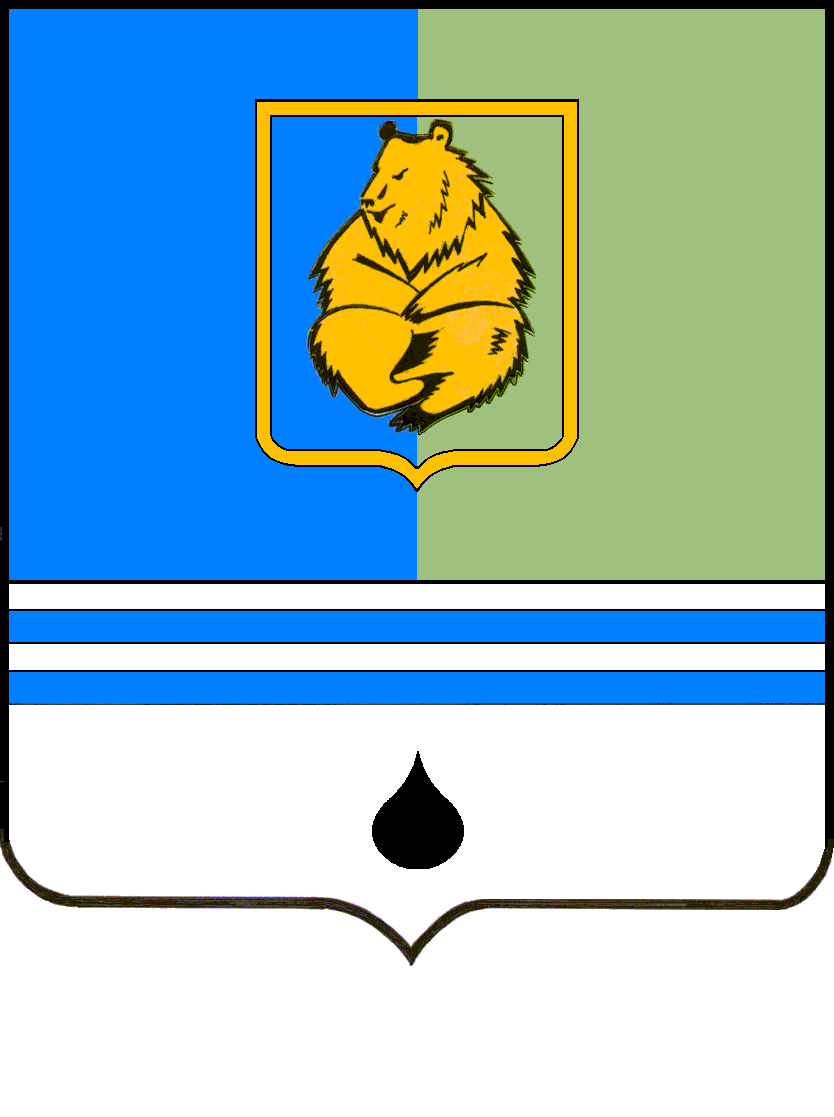 ПОСТАНОВЛЕНИЕАДМИНИСТРАЦИИ ГОРОДА КОГАЛЫМАХанты-Мансийского автономного округа - ЮгрыПОСТАНОВЛЕНИЕАДМИНИСТРАЦИИ ГОРОДА КОГАЛЫМАХанты-Мансийского автономного округа - ЮгрыПОСТАНОВЛЕНИЕАДМИНИСТРАЦИИ ГОРОДА КОГАЛЫМАХанты-Мансийского автономного округа - Югрыот [Дата документа] № [Номер документа]Приложение к постановлению Администрациигорода КогалымаПриложение к постановлению Администрациигорода Когалымаот [REGDATESTAMP]№ [REG№UMSTAMP]Наименование муниципальной программыРазвитие жилищной сферы города КогалымаСроки реализации муниципальной программы2024-2028 годыКуратор муниципальной программы Заместитель главы города Когалыма Качанов Александр МихайловичЗаместитель главы города Когалыма Качанов Александр МихайловичЗаместитель главы города Когалыма Качанов Александр МихайловичОтветственный исполнитель муниципальной программы Отдел архитектуры и градостроительства Администрации города Когалыма (далее-ОАиГ)Отдел архитектуры и градостроительства Администрации города Когалыма (далее-ОАиГ)Отдел архитектуры и градостроительства Администрации города Когалыма (далее-ОАиГ)Соисполнители муниципальной программыМуниципальное казённое учреждение «Управление капитального строительства и жилищно-коммунального комплекса города Когалыма» (далее- МКУ «УКС и ЖКК г. Когалыма»);Управление по жилищной политике Администрации города Когалыма (далее- УпоЖП);Комитет по управлению муниципальным имуществом Администрации города Когалыма (далее- КУМИ);Муниципальное казённое учреждение «Управление обеспечения деятельности органов местного самоуправления (далее-МКУ»УОДОМС»).Муниципальное казённое учреждение «Управление капитального строительства и жилищно-коммунального комплекса города Когалыма» (далее- МКУ «УКС и ЖКК г. Когалыма»);Управление по жилищной политике Администрации города Когалыма (далее- УпоЖП);Комитет по управлению муниципальным имуществом Администрации города Когалыма (далее- КУМИ);Муниципальное казённое учреждение «Управление обеспечения деятельности органов местного самоуправления (далее-МКУ»УОДОМС»).Муниципальное казённое учреждение «Управление капитального строительства и жилищно-коммунального комплекса города Когалыма» (далее- МКУ «УКС и ЖКК г. Когалыма»);Управление по жилищной политике Администрации города Когалыма (далее- УпоЖП);Комитет по управлению муниципальным имуществом Администрации города Когалыма (далее- КУМИ);Муниципальное казённое учреждение «Управление обеспечения деятельности органов местного самоуправления (далее-МКУ»УОДОМС»).Национальная цельКомфортная и безопасная среда для жизниКомфортная и безопасная среда для жизниКомфортная и безопасная среда для жизниЦели муниципальной программы Повышение качества условий жизни для развития жилищного строительства и обеспечение жильем отдельных категорий гражданПовышение качества условий жизни для развития жилищного строительства и обеспечение жильем отдельных категорий гражданПовышение качества условий жизни для развития жилищного строительства и обеспечение жильем отдельных категорий гражданЗадачи муниципальной программы1.Развитие градостроительного регулирования в сфере жилищного строительства.2.Строительство жилья и объектов инженерной инфраструктуры территорий, предназначенных для жилищного строительства.3.Оказание мер государственной поддержки на приобретение жилых помещений отдельным категориям граждан.4.Обеспечение условий для выполнения функций, возложенных на структурные подразделения Администрации города Когалыма и казенные учреждения города Когалыма.1.Развитие градостроительного регулирования в сфере жилищного строительства.2.Строительство жилья и объектов инженерной инфраструктуры территорий, предназначенных для жилищного строительства.3.Оказание мер государственной поддержки на приобретение жилых помещений отдельным категориям граждан.4.Обеспечение условий для выполнения функций, возложенных на структурные подразделения Администрации города Когалыма и казенные учреждения города Когалыма.1.Развитие градостроительного регулирования в сфере жилищного строительства.2.Строительство жилья и объектов инженерной инфраструктуры территорий, предназначенных для жилищного строительства.3.Оказание мер государственной поддержки на приобретение жилых помещений отдельным категориям граждан.4.Обеспечение условий для выполнения функций, возложенных на структурные подразделения Администрации города Когалыма и казенные учреждения города Когалыма.Подпрограммы1. Содействие развитию жилищного строительства;2. Обеспечение мерами финансовой поддержки по улучшению жилищных условий отдельных категорий граждан;3. Организационное обеспечение деятельности структурных подразделений Администрации города Когалыма и казённых учреждений города Когалыма.1. Содействие развитию жилищного строительства;2. Обеспечение мерами финансовой поддержки по улучшению жилищных условий отдельных категорий граждан;3. Организационное обеспечение деятельности структурных подразделений Администрации города Когалыма и казённых учреждений города Когалыма.1. Содействие развитию жилищного строительства;2. Обеспечение мерами финансовой поддержки по улучшению жилищных условий отдельных категорий граждан;3. Организационное обеспечение деятельности структурных подразделений Администрации города Когалыма и казённых учреждений города Когалыма.1. Содействие развитию жилищного строительства;2. Обеспечение мерами финансовой поддержки по улучшению жилищных условий отдельных категорий граждан;3. Организационное обеспечение деятельности структурных подразделений Администрации города Когалыма и казённых учреждений города Когалыма.1. Содействие развитию жилищного строительства;2. Обеспечение мерами финансовой поддержки по улучшению жилищных условий отдельных категорий граждан;3. Организационное обеспечение деятельности структурных подразделений Администрации города Когалыма и казённых учреждений города Когалыма.1. Содействие развитию жилищного строительства;2. Обеспечение мерами финансовой поддержки по улучшению жилищных условий отдельных категорий граждан;3. Организационное обеспечение деятельности структурных подразделений Администрации города Когалыма и казённых учреждений города Когалыма.1. Содействие развитию жилищного строительства;2. Обеспечение мерами финансовой поддержки по улучшению жилищных условий отдельных категорий граждан;3. Организационное обеспечение деятельности структурных подразделений Администрации города Когалыма и казённых учреждений города Когалыма.1. Содействие развитию жилищного строительства;2. Обеспечение мерами финансовой поддержки по улучшению жилищных условий отдельных категорий граждан;3. Организационное обеспечение деятельности структурных подразделений Администрации города Когалыма и казённых учреждений города Когалыма.1. Содействие развитию жилищного строительства;2. Обеспечение мерами финансовой поддержки по улучшению жилищных условий отдельных категорий граждан;3. Организационное обеспечение деятельности структурных подразделений Администрации города Когалыма и казённых учреждений города Когалыма.1. Содействие развитию жилищного строительства;2. Обеспечение мерами финансовой поддержки по улучшению жилищных условий отдельных категорий граждан;3. Организационное обеспечение деятельности структурных подразделений Администрации города Когалыма и казённых учреждений города Когалыма.1. Содействие развитию жилищного строительства;2. Обеспечение мерами финансовой поддержки по улучшению жилищных условий отдельных категорий граждан;3. Организационное обеспечение деятельности структурных подразделений Администрации города Когалыма и казённых учреждений города Когалыма.Целевые показатели муниципальной программы№ п/пНаименование целевого показателяДокумент – основаниеЗначение показателя по годамЗначение показателя по годамЗначение показателя по годамЗначение показателя по годамЗначение показателя по годамЗначение показателя по годамНа момент окончания реализации муниципальной программыОтветственный исполнитель/ соисполнитель за достижение показателяЦелевые показатели муниципальной программы№ п/пНаименование целевого показателяДокумент – основаниеБазовое значение20242025202620272028На момент окончания реализации муниципальной программыОтветственный исполнитель/ соисполнитель за достижение показателяЦелевые показатели муниципальной программыI.Объем жилищного строительства, тыс. кв. м. (I)Постановление Правительства РФ от 03.04.2021 №542 «Об утверждении методик расчета показателей для оценки эффективности деятельности высших должностных лиц (руководителей высших исполнительных органов государственной власти) субъектов Российской Федерации и деятельности исполнительной власти субъектов Российской Федерации, а также о признании утратившими силу отдельных положений постановления Правительства Российской Федерации от 17.07.2019 №915».17,29145,00045,00045,00038,62220,000193,622ОАиГII.Общее количество квадратных метров расселенного непригодного жилищного фонда, в млн. кв. м. (II)Региональный проект «Обеспечение устойчивого сокращения непригодного для проживания жилищного фонда» национального проекта «Жилье городская среда»0,0070,002*0,002*0,001*0,001*0,001*0,007*УпоЖПIIIОбщая площадь жилых помещений, приходящихся в среднем на 1 жителя, кв.м. (III)Распоряжение Правительства Ханты-Мансийского автономного округа – Югры от 15.03.2013 №92-рп «Об оценке эффективности деятельности органов местного самоуправления городских округов и муниципальных районов Ханты-Мансийского автономного округа - Югры»17,615,615,615,615,615,615,6ОАиГIVКоличество семей, улучшивших жилищные условия, семей.(IV)Постановление Правительства Российской Федерации от 03.04.2021 №542 «Об утверждении методик расчета показателей для оценки эффективности деятельности высших должностных лиц (руководителей высших исполнительных органов государственной власти) субъектов Российской Федерации и деятельности органов исполнительной власти субъектов Российской Федерации, а также о признании -216 <*>210 <*>170 <*>170 <*>170 <*>936*УпоЖППараметры финансового обеспечения муниципальной программыИсточники финансированияРасходы по годам (тыс. рублей)Расходы по годам (тыс. рублей)Расходы по годам (тыс. рублей)Расходы по годам (тыс. рублей)Расходы по годам (тыс. рублей)Расходы по годам (тыс. рублей)Параметры финансового обеспечения муниципальной программыИсточники финансированияВсего20242025202620272028Параметры финансового обеспечения муниципальной программывсего930 473,0180 824,2188 456,2187 064,2187 064,2187 064,2Параметры финансового обеспечения муниципальной программыфедеральный бюджет16 209,74 435,64 523,12 417,02 417,02 417,0Параметры финансового обеспечения муниципальной программыбюджет автономного округа332 893,762 338,067 048,367 835,867 835,867 835,8Параметры финансового обеспечения муниципальной программыбюджет города Когалыма581 369,6114 050,6116 884,8116 811,4116 811,4116 811,4Параметры финансового обеспечения муниципальной программыиные источники финансирования0,000,000,000,000,000,00Параметры финансового обеспечения портфеля проектов, проекта, направленных в том числе на реализацию в автономном округе национальных проектов (программ) Российской Федерации участие, в котором принимает город Когалым Источники финансированияРасходы по годам (тыс. рублей)Расходы по годам (тыс. рублей)Расходы по годам (тыс. рублей)Расходы по годам (тыс. рублей)Расходы по годам (тыс. рублей)Расходы по годам (тыс. рублей)Параметры финансового обеспечения портфеля проектов, проекта, направленных в том числе на реализацию в автономном округе национальных проектов (программ) Российской Федерации участие, в котором принимает город Когалым Источники финансированияВсего20242025202620272028Параметры финансового обеспечения портфеля проектов, проекта, направленных в том числе на реализацию в автономном округе национальных проектов (программ) Российской Федерации участие, в котором принимает город Когалым всего0,00,00,00,00,00,0Параметры финансового обеспечения портфеля проектов, проекта, направленных в том числе на реализацию в автономном округе национальных проектов (программ) Российской Федерации участие, в котором принимает город Когалым федеральный бюджет0,00,00,00,00,00,0Параметры финансового обеспечения портфеля проектов, проекта, направленных в том числе на реализацию в автономном округе национальных проектов (программ) Российской Федерации участие, в котором принимает город Когалым бюджет автономного округа0,00,00,00,00,00,0Параметры финансового обеспечения портфеля проектов, проекта, направленных в том числе на реализацию в автономном округе национальных проектов (программ) Российской Федерации участие, в котором принимает город Когалым бюджет города Когалыма0,00,00,00,00,00,0Параметры финансового обеспечения портфеля проектов, проекта, направленных в том числе на реализацию в автономном округе национальных проектов (программ) Российской Федерации участие, в котором принимает город Когалым иные источники финансирования0,00,00,00,00,00,0Объем налоговых расходов города КогалымаРасходы по годам (тыс. рублей)Расходы по годам (тыс. рублей)Расходы по годам (тыс. рублей)Расходы по годам (тыс. рублей)Расходы по годам (тыс. рублей)Расходы по годам (тыс. рублей)Объем налоговых расходов города КогалымаВсего202420252026202720280,00,00,00,00,00,0Номер структурного элемента (основного мероприятия)Номер структурного элемента (основного мероприятия)Структурный элемент (основное мероприятие) муниципальной программыСтруктурный элемент (основное мероприятие) муниципальной программыОтветственный исполнитель/   соисполнитель, учреждение, организацияИсточники финансированияФинансовые затраты на реализацию, тыс. рублейФинансовые затраты на реализацию, тыс. рублейФинансовые затраты на реализацию, тыс. рублейФинансовые затраты на реализацию, тыс. рублейФинансовые затраты на реализацию, тыс. рублейФинансовые затраты на реализацию, тыс. рублейФинансовые затраты на реализацию, тыс. рублейФинансовые затраты на реализацию, тыс. рублейФинансовые затраты на реализацию, тыс. рублейФинансовые затраты на реализацию, тыс. рублейФинансовые затраты на реализацию, тыс. рублейНомер структурного элемента (основного мероприятия)Номер структурного элемента (основного мероприятия)Структурный элемент (основное мероприятие) муниципальной программыСтруктурный элемент (основное мероприятие) муниципальной программыОтветственный исполнитель/   соисполнитель, учреждение, организацияИсточники финансированиявсеговсегов том числев том числев том числев том числев том числев том числев том числев том числев том числеНомер структурного элемента (основного мероприятия)Номер структурного элемента (основного мероприятия)Структурный элемент (основное мероприятие) муниципальной программыСтруктурный элемент (основное мероприятие) муниципальной программыОтветственный исполнитель/   соисполнитель, учреждение, организацияИсточники финансированиявсеговсего 2024 год 2024 год 2025 год 2025 год 2026 год 2026 год 2027 год 2027 год 2028 год112234556677889910Цель: Создание условий для развития жилищного строительства и обеспечение жильем отдельных категорий гражданЦель: Создание условий для развития жилищного строительства и обеспечение жильем отдельных категорий гражданЦель: Создание условий для развития жилищного строительства и обеспечение жильем отдельных категорий гражданЦель: Создание условий для развития жилищного строительства и обеспечение жильем отдельных категорий гражданЦель: Создание условий для развития жилищного строительства и обеспечение жильем отдельных категорий гражданЦель: Создание условий для развития жилищного строительства и обеспечение жильем отдельных категорий гражданЦель: Создание условий для развития жилищного строительства и обеспечение жильем отдельных категорий гражданЦель: Создание условий для развития жилищного строительства и обеспечение жильем отдельных категорий гражданЦель: Создание условий для развития жилищного строительства и обеспечение жильем отдельных категорий гражданЦель: Создание условий для развития жилищного строительства и обеспечение жильем отдельных категорий гражданЦель: Создание условий для развития жилищного строительства и обеспечение жильем отдельных категорий гражданЦель: Создание условий для развития жилищного строительства и обеспечение жильем отдельных категорий гражданЦель: Создание условий для развития жилищного строительства и обеспечение жильем отдельных категорий гражданЦель: Создание условий для развития жилищного строительства и обеспечение жильем отдельных категорий гражданЦель: Создание условий для развития жилищного строительства и обеспечение жильем отдельных категорий гражданЦель: Создание условий для развития жилищного строительства и обеспечение жильем отдельных категорий гражданЦель: Создание условий для развития жилищного строительства и обеспечение жильем отдельных категорий гражданЗадача №1 Развитие градостроительного регулирования в сфере жилищного строительстваЗадача №2 Строительство жилья и объектов инженерной инфраструктуры территорий, предназначенных для жилищного строительстваЗадача №1 Развитие градостроительного регулирования в сфере жилищного строительстваЗадача №2 Строительство жилья и объектов инженерной инфраструктуры территорий, предназначенных для жилищного строительстваЗадача №1 Развитие градостроительного регулирования в сфере жилищного строительстваЗадача №2 Строительство жилья и объектов инженерной инфраструктуры территорий, предназначенных для жилищного строительстваЗадача №1 Развитие градостроительного регулирования в сфере жилищного строительстваЗадача №2 Строительство жилья и объектов инженерной инфраструктуры территорий, предназначенных для жилищного строительстваЗадача №1 Развитие градостроительного регулирования в сфере жилищного строительстваЗадача №2 Строительство жилья и объектов инженерной инфраструктуры территорий, предназначенных для жилищного строительстваЗадача №1 Развитие градостроительного регулирования в сфере жилищного строительстваЗадача №2 Строительство жилья и объектов инженерной инфраструктуры территорий, предназначенных для жилищного строительстваЗадача №1 Развитие градостроительного регулирования в сфере жилищного строительстваЗадача №2 Строительство жилья и объектов инженерной инфраструктуры территорий, предназначенных для жилищного строительстваЗадача №1 Развитие градостроительного регулирования в сфере жилищного строительстваЗадача №2 Строительство жилья и объектов инженерной инфраструктуры территорий, предназначенных для жилищного строительстваЗадача №1 Развитие градостроительного регулирования в сфере жилищного строительстваЗадача №2 Строительство жилья и объектов инженерной инфраструктуры территорий, предназначенных для жилищного строительстваЗадача №1 Развитие градостроительного регулирования в сфере жилищного строительстваЗадача №2 Строительство жилья и объектов инженерной инфраструктуры территорий, предназначенных для жилищного строительстваЗадача №1 Развитие градостроительного регулирования в сфере жилищного строительстваЗадача №2 Строительство жилья и объектов инженерной инфраструктуры территорий, предназначенных для жилищного строительстваЗадача №1 Развитие градостроительного регулирования в сфере жилищного строительстваЗадача №2 Строительство жилья и объектов инженерной инфраструктуры территорий, предназначенных для жилищного строительстваЗадача №1 Развитие градостроительного регулирования в сфере жилищного строительстваЗадача №2 Строительство жилья и объектов инженерной инфраструктуры территорий, предназначенных для жилищного строительстваЗадача №1 Развитие градостроительного регулирования в сфере жилищного строительстваЗадача №2 Строительство жилья и объектов инженерной инфраструктуры территорий, предназначенных для жилищного строительстваЗадача №1 Развитие градостроительного регулирования в сфере жилищного строительстваЗадача №2 Строительство жилья и объектов инженерной инфраструктуры территорий, предназначенных для жилищного строительстваЗадача №1 Развитие градостроительного регулирования в сфере жилищного строительстваЗадача №2 Строительство жилья и объектов инженерной инфраструктуры территорий, предназначенных для жилищного строительстваЗадача №1 Развитие градостроительного регулирования в сфере жилищного строительстваЗадача №2 Строительство жилья и объектов инженерной инфраструктуры территорий, предназначенных для жилищного строительстваПодпрограмма 1 Содействие развитию жилищного строительстваПодпрограмма 1 Содействие развитию жилищного строительстваПодпрограмма 1 Содействие развитию жилищного строительстваПодпрограмма 1 Содействие развитию жилищного строительстваПодпрограмма 1 Содействие развитию жилищного строительстваПодпрограмма 1 Содействие развитию жилищного строительстваПодпрограмма 1 Содействие развитию жилищного строительстваПодпрограмма 1 Содействие развитию жилищного строительстваПодпрограмма 1 Содействие развитию жилищного строительстваПодпрограмма 1 Содействие развитию жилищного строительстваПодпрограмма 1 Содействие развитию жилищного строительстваПодпрограмма 1 Содействие развитию жилищного строительстваПодпрограмма 1 Содействие развитию жилищного строительстваПодпрограмма 1 Содействие развитию жилищного строительстваПодпрограмма 1 Содействие развитию жилищного строительстваПодпрограмма 1 Содействие развитию жилищного строительстваПодпрограмма 1 Содействие развитию жилищного строительстваПроектная частьПроектная частьПроектная частьПроектная частьПроектная частьПроектная частьПроектная частьПроектная частьПроектная частьПроектная частьПроектная частьПроектная частьПроектная частьПроектная частьПроектная частьПроектная частьПроектная частьП.1.1.П.1.1.Портфель проектов «Жилье и городская среда», региональный проект «Жилье»  (I, III, 4)Портфель проектов «Жилье и городская среда», региональный проект «Жилье»  (I, III, 4)ОАиГ/ УпоЖПвсего0,000,000,000,000,000,000,000,000,000,000,00П.1.1.П.1.1.Портфель проектов «Жилье и городская среда», региональный проект «Жилье»  (I, III, 4)Портфель проектов «Жилье и городская среда», региональный проект «Жилье»  (I, III, 4)ОАиГ/ УпоЖПфедеральный бюджет0,000,000,000,000,000,000,000,000,000,000,00П.1.1.П.1.1.Портфель проектов «Жилье и городская среда», региональный проект «Жилье»  (I, III, 4)Портфель проектов «Жилье и городская среда», региональный проект «Жилье»  (I, III, 4)ОАиГ/ УпоЖПбюджет автономного округа0,000,000,000,000,000,000,000,000,000,000,00П.1.1.П.1.1.Портфель проектов «Жилье и городская среда», региональный проект «Жилье»  (I, III, 4)Портфель проектов «Жилье и городская среда», региональный проект «Жилье»  (I, III, 4)ОАиГ/ УпоЖПбюджет города Когалыма0,000,000,000,000,000,000,000,000,000,000,00П.1.1.П.1.1.Портфель проектов «Жилье и городская среда», региональный проект «Жилье»  (I, III, 4)Портфель проектов «Жилье и городская среда», региональный проект «Жилье»  (I, III, 4)ОАиГ/ УпоЖПиные источники финансирования0,000,000,000,000,000,000,000,000,000,000,00П.1.2.П.1.2.Портфель проектов «Жилье и городская среда», региональный проект«Обеспечение устойчивогосокращения непригодного дляпроживания жилищногофонда» (II, 6)Портфель проектов «Жилье и городская среда», региональный проект«Обеспечение устойчивогосокращения непригодного дляпроживания жилищногофонда» (II, 6)ОАиГ/ УпоЖПвсего0,000,000,000,000,000,000,000,000,000,000,00П.1.2.П.1.2.Портфель проектов «Жилье и городская среда», региональный проект«Обеспечение устойчивогосокращения непригодного дляпроживания жилищногофонда» (II, 6)Портфель проектов «Жилье и городская среда», региональный проект«Обеспечение устойчивогосокращения непригодного дляпроживания жилищногофонда» (II, 6)ОАиГ/ УпоЖПфедеральный бюджет0,000,000,000,000,000,000,000,000,000,000,00П.1.2.П.1.2.Портфель проектов «Жилье и городская среда», региональный проект«Обеспечение устойчивогосокращения непригодного дляпроживания жилищногофонда» (II, 6)Портфель проектов «Жилье и городская среда», региональный проект«Обеспечение устойчивогосокращения непригодного дляпроживания жилищногофонда» (II, 6)ОАиГ/ УпоЖПбюджет автономного округа0,000,000,000,000,000,000,000,000,000,000,00П.1.2.П.1.2.Портфель проектов «Жилье и городская среда», региональный проект«Обеспечение устойчивогосокращения непригодного дляпроживания жилищногофонда» (II, 6)Портфель проектов «Жилье и городская среда», региональный проект«Обеспечение устойчивогосокращения непригодного дляпроживания жилищногофонда» (II, 6)ОАиГ/ УпоЖПбюджет города Когалыма0,000,000,000,000,000,000,000,000,000,000,00П.1.2.П.1.2.Портфель проектов «Жилье и городская среда», региональный проект«Обеспечение устойчивогосокращения непригодного дляпроживания жилищногофонда» (II, 6)Портфель проектов «Жилье и городская среда», региональный проект«Обеспечение устойчивогосокращения непригодного дляпроживания жилищногофонда» (II, 6)ОАиГ/ УпоЖПиные источники финансирования0,000,000,000,000,000,000,000,000,000,000,00Процессная частьПроцессная частьПроцессная частьПроцессная частьПроцессная частьПроцессная частьПроцессная частьПроцессная частьПроцессная частьПроцессная частьПроцессная частьПроцессная частьПроцессная частьПроцессная частьПроцессная частьПроцессная частьПроцессная часть1.1.1.1.Реализация полномочий вобласти градостроительнойдеятельности (I,II)Реализация полномочий вобласти градостроительнойдеятельности (I,II)ОАиГвсего31 056,05 31 056,05 6 211,216 211,216 211,216 211,216 211,216 211,216 211,216 211,216 211,211.1.1.1.Реализация полномочий вобласти градостроительнойдеятельности (I,II)Реализация полномочий вобласти градостроительнойдеятельности (I,II)ОАиГфедеральный бюджет0,000,000,000,000,000,000,000,000,000,000,001.1.1.1.Реализация полномочий вобласти градостроительнойдеятельности (I,II)Реализация полномочий вобласти градостроительнойдеятельности (I,II)ОАиГбюджет автономного округа28 261,00 28 261,00 5 652,205 652,205 652,205 652,205 652,205 652,205 652,205 652,205 652,201.1.1.1.Реализация полномочий вобласти градостроительнойдеятельности (I,II)Реализация полномочий вобласти градостроительнойдеятельности (I,II)ОАиГбюджет города Когалыма2 795,05 2 795,05 559,01559,01559,01559,01559,01559,01559,01559,01559,011.1.1.1.Реализация полномочий вобласти градостроительнойдеятельности (I,II)Реализация полномочий вобласти градостроительнойдеятельности (I,II)ОАиГиные источники финансирования0,000,000,000,000,000,000,000,000,000,000,001.2.1.2.Приобретение жилья в целях реализации полномочий органов местного самоуправления в сфере жилищных отношений (I,III,4,2,7)Приобретение жилья в целях реализации полномочий органов местного самоуправления в сфере жилищных отношений (I,III,4,2,7)ОАиГ/КУМИ/УпоЖПвсего171 915,00171 915,0034 383,0034 383,0034 383,0034 383,0034 383,0034 383,0034 383,0034 383,0034 383,001.2.1.2.Приобретение жилья в целях реализации полномочий органов местного самоуправления в сфере жилищных отношений (I,III,4,2,7)Приобретение жилья в целях реализации полномочий органов местного самоуправления в сфере жилищных отношений (I,III,4,2,7)ОАиГ/КУМИ/УпоЖПфедеральный бюджет0,000,000,000,000,000,000,000,000,000,000,001.2.1.2.Приобретение жилья в целях реализации полномочий органов местного самоуправления в сфере жилищных отношений (I,III,4,2,7)Приобретение жилья в целях реализации полномочий органов местного самоуправления в сфере жилищных отношений (I,III,4,2,7)ОАиГ/КУМИ/УпоЖПбюджет автономного округа156 442,50156 442,5031 288,5031 288,5031 288,5031 288,5031 288,5031 288,5031 288,5031 288,5031 288,501.2.1.2.Приобретение жилья в целях реализации полномочий органов местного самоуправления в сфере жилищных отношений (I,III,4,2,7)Приобретение жилья в целях реализации полномочий органов местного самоуправления в сфере жилищных отношений (I,III,4,2,7)ОАиГ/КУМИ/УпоЖПбюджет города Когалыма15 472,5015 472,503 094,503 094,503 094,503 094,503 094,503 094,503 094,503 094,503 094,501.2.1.2.Приобретение жилья в целях реализации полномочий органов местного самоуправления в сфере жилищных отношений (I,III,4,2,7)Приобретение жилья в целях реализации полномочий органов местного самоуправления в сфере жилищных отношений (I,III,4,2,7)ОАиГ/КУМИ/УпоЖПиные источники финансирования0,000,000,000,000,000,000,000,000,000,000,001.3.1.3.Освобождение земельных участков, планируемых для жилищного строительства и комплекса мероприятий по формированию земельных участков для индивидуального жилищного строительства.(6)Освобождение земельных участков, планируемых для жилищного строительства и комплекса мероприятий по формированию земельных участков для индивидуального жилищного строительства.(6)МКУ «УКС и ЖКК г. Когалыма»всего124 282,00 124 282,00 22 626,0022 626,0025 414,0025 414,0025 414,0025 414,0025 414,0025 414,0025 414,001.3.1.3.Освобождение земельных участков, планируемых для жилищного строительства и комплекса мероприятий по формированию земельных участков для индивидуального жилищного строительства.(6)Освобождение земельных участков, планируемых для жилищного строительства и комплекса мероприятий по формированию земельных участков для индивидуального жилищного строительства.(6)МКУ «УКС и ЖКК г. Когалыма»федеральный бюджет0,000,000,000,000,000,000,000,000,000,000,001.3.1.3.Освобождение земельных участков, планируемых для жилищного строительства и комплекса мероприятий по формированию земельных участков для индивидуального жилищного строительства.(6)Освобождение земельных участков, планируемых для жилищного строительства и комплекса мероприятий по формированию земельных участков для индивидуального жилищного строительства.(6)МКУ «УКС и ЖКК г. Когалыма»бюджет автономного округа113 096,40 113 096,40 20 589,6020 589,6023 126,7023 126,7023 126,7023 126,7023 126,7023 126,7023 126,701.3.1.3.Освобождение земельных участков, планируемых для жилищного строительства и комплекса мероприятий по формированию земельных участков для индивидуального жилищного строительства.(6)Освобождение земельных участков, планируемых для жилищного строительства и комплекса мероприятий по формированию земельных участков для индивидуального жилищного строительства.(6)МКУ «УКС и ЖКК г. Когалыма»бюджет города Когалыма11 185,60 11 185,60 2 036,402 036,402 287,302 287,302 287,302 287,302 287,302 287,302 287,301.3.1.3.Освобождение земельных участков, планируемых для жилищного строительства и комплекса мероприятий по формированию земельных участков для индивидуального жилищного строительства.(6)Освобождение земельных участков, планируемых для жилищного строительства и комплекса мероприятий по формированию земельных участков для индивидуального жилищного строительства.(6)МКУ «УКС и ЖКК г. Когалыма»иные источники финансирования0,000,000,000,000,000,000,000,000,000,000,001.4.1.4.Проектирование и строительство систем инженерной инфраструктуры в целях обеспечения инженерной подготовки земельных участков, предназначенных для жилищного строительства. (I)Проектирование и строительство систем инженерной инфраструктуры в целях обеспечения инженерной подготовки земельных участков, предназначенных для жилищного строительства. (I)МКУ «УКС и ЖКК г. Когалыма»всего 0,00 0,00 0,00 0,00 0,00 0,00 0,00 0,00 0,00 0,00 0,00 1.4.1.4.Проектирование и строительство систем инженерной инфраструктуры в целях обеспечения инженерной подготовки земельных участков, предназначенных для жилищного строительства. (I)Проектирование и строительство систем инженерной инфраструктуры в целях обеспечения инженерной подготовки земельных участков, предназначенных для жилищного строительства. (I)МКУ «УКС и ЖКК г. Когалыма»федеральный бюджет0,00 0,00 0,00 0,00 0,00 0,00 0,00 0,00 0,00 0,00 0,00 1.4.1.4.Проектирование и строительство систем инженерной инфраструктуры в целях обеспечения инженерной подготовки земельных участков, предназначенных для жилищного строительства. (I)Проектирование и строительство систем инженерной инфраструктуры в целях обеспечения инженерной подготовки земельных участков, предназначенных для жилищного строительства. (I)МКУ «УКС и ЖКК г. Когалыма»бюджет автономного округа  0,00 0,00 0,00 0,00 0,00 0,00 0,00 0,00 0,00 0,00 0,00 1.4.1.4.Проектирование и строительство систем инженерной инфраструктуры в целях обеспечения инженерной подготовки земельных участков, предназначенных для жилищного строительства. (I)Проектирование и строительство систем инженерной инфраструктуры в целях обеспечения инженерной подготовки земельных участков, предназначенных для жилищного строительства. (I)МКУ «УКС и ЖКК г. Когалыма»бюджет города Когалыма0,00 0,00 0,00 0,00 0,00 0,00 0,00 0,00 0,00 0,00 0,00 1.4.1.4.Проектирование и строительство систем инженерной инфраструктуры в целях обеспечения инженерной подготовки земельных участков, предназначенных для жилищного строительства. (I)Проектирование и строительство систем инженерной инфраструктуры в целях обеспечения инженерной подготовки земельных участков, предназначенных для жилищного строительства. (I)МКУ «УКС и ЖКК г. Когалыма»иные источники финансирования0,00 0,00 0,00 0,00 0,00 0,00 0,00 0,00 0,00 0,00 0,00 Итого по подпрограмме №1Итого по подпрограмме №1Итого по подпрограмме №1Итого по подпрограмме №1Итого по подпрограмме №1всего327 253,05327 253,0563 220,2163 220,2166 008,2166 008,2166 008,2166 008,2166 008,2166 008,2166008,21Итого по подпрограмме №1Итого по подпрограмме №1Итого по подпрограмме №1Итого по подпрограмме №1Итого по подпрограмме №1федеральный бюджет0,000,000,000,000,000,000,000,000,000,000,00Итого по подпрограмме №1Итого по подпрограмме №1Итого по подпрограмме №1Итого по подпрограмме №1Итого по подпрограмме №1бюджет автономного округа  297 799,90297 799,9057 530,3057 530,3060 067,4060 067,4060 067,4060 067,4060 067,4060 067,4060 067,40Итого по подпрограмме №1Итого по подпрограмме №1Итого по подпрограмме №1Итого по подпрограмме №1Итого по подпрограмме №1бюджет города Когалыма29 453,1529 453,155 689,915 689,915 940,815 940,815 940,815 940,815 940,815 940,815 940,81Итого по подпрограмме №1Итого по подпрограмме №1Итого по подпрограмме №1Итого по подпрограмме №1Итого по подпрограмме №1иные источники финансирования0,000,000,000,000,000,000,000,000,000,000,00В том числе:В том числе:В том числе:В том числе:В том числе:В том числе:В том числе:В том числе:В том числе:В том числе:В том числе:В том числе:В том числе:В том числе:В том числе:В том числе:В том числе:Процессная часть подпрограммы №1Процессная часть подпрограммы №1Процессная часть подпрограммы №1Процессная часть подпрограммы №1Процессная часть подпрограммы №1всего327 253,05327 253,0563 220,2163 220,2166 008,2166 008,2166 008,2166 008,2166 008,2166 008,2166008,21Процессная часть подпрограммы №1Процессная часть подпрограммы №1Процессная часть подпрограммы №1Процессная часть подпрограммы №1Процессная часть подпрограммы №1федеральный бюджет0,000,000,000,000,000,000,000,000,000,000,00Процессная часть подпрограммы №1Процессная часть подпрограммы №1Процессная часть подпрограммы №1Процессная часть подпрограммы №1Процессная часть подпрограммы №1бюджет автономного округа  297 799,90297 799,9057 530,3057 530,3060 067,4060 067,4060 067,4060 067,4060 067,4060 067,4060 067,40Процессная часть подпрограммы №1Процессная часть подпрограммы №1Процессная часть подпрограммы №1Процессная часть подпрограммы №1Процессная часть подпрограммы №1бюджет города Когалыма29 453,1529 453,155 689,915 689,915 940,815 940,815 940,815 940,815 940,815 940,815 940,81Процессная часть подпрограммы №1Процессная часть подпрограммы №1Процессная часть подпрограммы №1Процессная часть подпрограммы №1Процессная часть подпрограммы №1иные источники финансирования0,000,000,000,000,000,000,000,000,000,000,00Задача №3 Оказание мер государственной поддержки на приобретение жилых помещений отдельным категориям гражданЗадача №3 Оказание мер государственной поддержки на приобретение жилых помещений отдельным категориям гражданЗадача №3 Оказание мер государственной поддержки на приобретение жилых помещений отдельным категориям гражданЗадача №3 Оказание мер государственной поддержки на приобретение жилых помещений отдельным категориям гражданЗадача №3 Оказание мер государственной поддержки на приобретение жилых помещений отдельным категориям гражданЗадача №3 Оказание мер государственной поддержки на приобретение жилых помещений отдельным категориям гражданЗадача №3 Оказание мер государственной поддержки на приобретение жилых помещений отдельным категориям гражданЗадача №3 Оказание мер государственной поддержки на приобретение жилых помещений отдельным категориям гражданЗадача №3 Оказание мер государственной поддержки на приобретение жилых помещений отдельным категориям гражданЗадача №3 Оказание мер государственной поддержки на приобретение жилых помещений отдельным категориям гражданЗадача №3 Оказание мер государственной поддержки на приобретение жилых помещений отдельным категориям гражданЗадача №3 Оказание мер государственной поддержки на приобретение жилых помещений отдельным категориям гражданЗадача №3 Оказание мер государственной поддержки на приобретение жилых помещений отдельным категориям гражданЗадача №3 Оказание мер государственной поддержки на приобретение жилых помещений отдельным категориям гражданЗадача №3 Оказание мер государственной поддержки на приобретение жилых помещений отдельным категориям гражданЗадача №3 Оказание мер государственной поддержки на приобретение жилых помещений отдельным категориям гражданЗадача №3 Оказание мер государственной поддержки на приобретение жилых помещений отдельным категориям гражданПодпрограмма 2 «Обеспечение мерами финансовой поддержки по улучшению жилищных условий отдельных категорий граждан»Подпрограмма 2 «Обеспечение мерами финансовой поддержки по улучшению жилищных условий отдельных категорий граждан»Подпрограмма 2 «Обеспечение мерами финансовой поддержки по улучшению жилищных условий отдельных категорий граждан»Подпрограмма 2 «Обеспечение мерами финансовой поддержки по улучшению жилищных условий отдельных категорий граждан»Подпрограмма 2 «Обеспечение мерами финансовой поддержки по улучшению жилищных условий отдельных категорий граждан»Подпрограмма 2 «Обеспечение мерами финансовой поддержки по улучшению жилищных условий отдельных категорий граждан»Подпрограмма 2 «Обеспечение мерами финансовой поддержки по улучшению жилищных условий отдельных категорий граждан»Подпрограмма 2 «Обеспечение мерами финансовой поддержки по улучшению жилищных условий отдельных категорий граждан»Подпрограмма 2 «Обеспечение мерами финансовой поддержки по улучшению жилищных условий отдельных категорий граждан»Подпрограмма 2 «Обеспечение мерами финансовой поддержки по улучшению жилищных условий отдельных категорий граждан»Подпрограмма 2 «Обеспечение мерами финансовой поддержки по улучшению жилищных условий отдельных категорий граждан»Подпрограмма 2 «Обеспечение мерами финансовой поддержки по улучшению жилищных условий отдельных категорий граждан»Подпрограмма 2 «Обеспечение мерами финансовой поддержки по улучшению жилищных условий отдельных категорий граждан»Подпрограмма 2 «Обеспечение мерами финансовой поддержки по улучшению жилищных условий отдельных категорий граждан»Подпрограмма 2 «Обеспечение мерами финансовой поддержки по улучшению жилищных условий отдельных категорий граждан»Подпрограмма 2 «Обеспечение мерами финансовой поддержки по улучшению жилищных условий отдельных категорий граждан»Подпрограмма 2 «Обеспечение мерами финансовой поддержки по улучшению жилищных условий отдельных категорий граждан»Процессная частьПроцессная частьПроцессная частьПроцессная частьПроцессная частьПроцессная частьПроцессная частьПроцессная частьПроцессная частьПроцессная частьПроцессная частьПроцессная частьПроцессная частьПроцессная частьПроцессная частьПроцессная частьПроцессная часть2.1.2.1.«Обеспечение жильем молодых семей» государственной программы Российской Федерации «Обеспечение доступным и комфортным жильем и коммунальными услугами граждан Российской Федерации» (3,1,7)«Обеспечение жильем молодых семей» государственной программы Российской Федерации «Обеспечение доступным и комфортным жильем и коммунальными услугами граждан Российской Федерации» (3,1,7)УпоЖПвсего 38 697,20 38 697,20 5 480,605 480,607 758,607 758,608 486,008 486,008 486,008 486,008 486,002.1.2.1.«Обеспечение жильем молодых семей» государственной программы Российской Федерации «Обеспечение доступным и комфортным жильем и коммунальными услугами граждан Российской Федерации» (3,1,7)«Обеспечение жильем молодых семей» государственной программы Российской Федерации «Обеспечение доступным и комфортным жильем и коммунальными услугами граждан Российской Федерации» (3,1,7)УпоЖПфедеральный бюджет1 714,40 1 714,40 408,00408,00398,90398,90302,50302,50302,50302,50302,502.1.2.1.«Обеспечение жильем молодых семей» государственной программы Российской Федерации «Обеспечение доступным и комфортным жильем и коммунальными услугами граждан Российской Федерации» (3,1,7)«Обеспечение жильем молодых семей» государственной программы Российской Федерации «Обеспечение доступным и комфортным жильем и коммунальными услугами граждан Российской Федерации» (3,1,7)УпоЖПбюджет автономного округа  35 047,80 35 047,80 4 798,504 798,506 971,706 971,707 759,207 759,207 759,207 759,207 759,202.1.2.1.«Обеспечение жильем молодых семей» государственной программы Российской Федерации «Обеспечение доступным и комфортным жильем и коммунальными услугами граждан Российской Федерации» (3,1,7)«Обеспечение жильем молодых семей» государственной программы Российской Федерации «Обеспечение доступным и комфортным жильем и коммунальными услугами граждан Российской Федерации» (3,1,7)УпоЖПбюджет города Когалыма1 935,00 1 935,00 274,10274,10388,00388,00424,30424,30424,30424,30424,302.1.2.1.«Обеспечение жильем молодых семей» государственной программы Российской Федерации «Обеспечение доступным и комфортным жильем и коммунальными услугами граждан Российской Федерации» (3,1,7)«Обеспечение жильем молодых семей» государственной программы Российской Федерации «Обеспечение доступным и комфортным жильем и коммунальными услугами граждан Российской Федерации» (3,1,7)УпоЖПиные источники финансирования0,00 0,00 0,00 0,00 0,00 0,00 0,00 0,00 0,00 0,00 0,00 2.2.2.2.Улучшение жилищных условий ветеранов Великой Отечественной войны, ветеранов боевых действий, инвалидов и семей, имеющих детей-инвалидов, вставших на учет в качестве нуждающихся в жилых помещениях до 1 января 2005 года.(3,1,7)Улучшение жилищных условий ветеранов Великой Отечественной войны, ветеранов боевых действий, инвалидов и семей, имеющих детей-инвалидов, вставших на учет в качестве нуждающихся в жилых помещениях до 1 января 2005 года.(3,1,7)УпоЖПвсего 10 391,40 10 391,40 1 981,001 981,002 066,902 066,902 114,502 114,502 114,502 114,502 114,502.2.2.2.Улучшение жилищных условий ветеранов Великой Отечественной войны, ветеранов боевых действий, инвалидов и семей, имеющих детей-инвалидов, вставших на учет в качестве нуждающихся в жилых помещениях до 1 января 2005 года.(3,1,7)Улучшение жилищных условий ветеранов Великой Отечественной войны, ветеранов боевых действий, инвалидов и семей, имеющих детей-инвалидов, вставших на учет в качестве нуждающихся в жилых помещениях до 1 января 2005 года.(3,1,7)УпоЖПфедеральный бюджет10 391,40 10 391,40 1 981,001 981,002 066,902 066,902 114,502 114,502 114,502 114,502 114,502.2.2.2.Улучшение жилищных условий ветеранов Великой Отечественной войны, ветеранов боевых действий, инвалидов и семей, имеющих детей-инвалидов, вставших на учет в качестве нуждающихся в жилых помещениях до 1 января 2005 года.(3,1,7)Улучшение жилищных условий ветеранов Великой Отечественной войны, ветеранов боевых действий, инвалидов и семей, имеющих детей-инвалидов, вставших на учет в качестве нуждающихся в жилых помещениях до 1 января 2005 года.(3,1,7)УпоЖПбюджет автономного округа  0,00 0,00 0,00 0,00 0,00 0,00 0,00 0,00 0,00 0,00 0,00 2.2.2.2.Улучшение жилищных условий ветеранов Великой Отечественной войны, ветеранов боевых действий, инвалидов и семей, имеющих детей-инвалидов, вставших на учет в качестве нуждающихся в жилых помещениях до 1 января 2005 года.(3,1,7)Улучшение жилищных условий ветеранов Великой Отечественной войны, ветеранов боевых действий, инвалидов и семей, имеющих детей-инвалидов, вставших на учет в качестве нуждающихся в жилых помещениях до 1 января 2005 года.(3,1,7)УпоЖПбюджет города Когалыма0,00 0,00 0,00 0,00 0,00 0,00 0,00 0,00 0,00 0,00 0,00 2.2.2.2.Улучшение жилищных условий ветеранов Великой Отечественной войны, ветеранов боевых действий, инвалидов и семей, имеющих детей-инвалидов, вставших на учет в качестве нуждающихся в жилых помещениях до 1 января 2005 года.(3,1,7)Улучшение жилищных условий ветеранов Великой Отечественной войны, ветеранов боевых действий, инвалидов и семей, имеющих детей-инвалидов, вставших на учет в качестве нуждающихся в жилых помещениях до 1 января 2005 года.(3,1,7)УпоЖПиные источники финансирования0,00 0,00 0,00 0,00 0,00 0,00 0,00 0,00 0,00 0,00 0,00 2.3.2.3.Реализация полномочий по обеспечению жилыми помещениями отдельных категорий граждан (1,7)Реализация полномочий по обеспечению жилыми помещениями отдельных категорий граждан (1,7) УпоЖП/ МКУ «УОДОМС»всего 4 149,904 149,902 055,802 055,802 066,502 066,509,209,209,209,209,202.3.2.3.Реализация полномочий по обеспечению жилыми помещениями отдельных категорий граждан (1,7)Реализация полномочий по обеспечению жилыми помещениями отдельных категорий граждан (1,7) УпоЖП/ МКУ «УОДОМС»федеральный бюджет4 103,904 103,902 046,602 046,602 057,302 057,300,000,000,000,000,002.3.2.3.Реализация полномочий по обеспечению жилыми помещениями отдельных категорий граждан (1,7)Реализация полномочий по обеспечению жилыми помещениями отдельных категорий граждан (1,7) УпоЖП/ МКУ «УОДОМС»бюджет автономного округа  46,0046,009,209,209,209,209,209,209,209,209,202.3.2.3.Реализация полномочий по обеспечению жилыми помещениями отдельных категорий граждан (1,7)Реализация полномочий по обеспечению жилыми помещениями отдельных категорий граждан (1,7) УпоЖП/ МКУ «УОДОМС»бюджет города Когалыма0,000,000,000,000,000,000,000,000,000,000,002.3.2.3.Реализация полномочий по обеспечению жилыми помещениями отдельных категорий граждан (1,7)Реализация полномочий по обеспечению жилыми помещениями отдельных категорий граждан (1,7) УпоЖП/ МКУ «УОДОМС»иные источники финансирования0,000,000,000,000,000,000,000,000,000,000,002.4.2.4.Предоставление субсидии участникам специальной военной операции, членам их семей, состоящим на учете в качестве нуждающихся в жилых помещениях, предоставляемых по договорам социального найма, на приобретение (строительство) жилых помещений в собственность (3)Предоставление субсидии участникам специальной военной операции, членам их семей, состоящим на учете в качестве нуждающихся в жилых помещениях, предоставляемых по договорам социального найма, на приобретение (строительство) жилых помещений в собственность (3)УпоЖПвсего 0,000,000,000,000,000,000,000,000,000,000,002.4.2.4.Предоставление субсидии участникам специальной военной операции, членам их семей, состоящим на учете в качестве нуждающихся в жилых помещениях, предоставляемых по договорам социального найма, на приобретение (строительство) жилых помещений в собственность (3)Предоставление субсидии участникам специальной военной операции, членам их семей, состоящим на учете в качестве нуждающихся в жилых помещениях, предоставляемых по договорам социального найма, на приобретение (строительство) жилых помещений в собственность (3)УпоЖПфедеральный бюджет0,000,000,000,000,000,000,000,000,000,000,002.4.2.4.Предоставление субсидии участникам специальной военной операции, членам их семей, состоящим на учете в качестве нуждающихся в жилых помещениях, предоставляемых по договорам социального найма, на приобретение (строительство) жилых помещений в собственность (3)Предоставление субсидии участникам специальной военной операции, членам их семей, состоящим на учете в качестве нуждающихся в жилых помещениях, предоставляемых по договорам социального найма, на приобретение (строительство) жилых помещений в собственность (3)УпоЖПбюджет автономного округа  0,00 0,00 0,00 0,00 0,00 0,00 0,00 0,00 0,00 0,00 0,00 2.4.2.4.Предоставление субсидии участникам специальной военной операции, членам их семей, состоящим на учете в качестве нуждающихся в жилых помещениях, предоставляемых по договорам социального найма, на приобретение (строительство) жилых помещений в собственность (3)Предоставление субсидии участникам специальной военной операции, членам их семей, состоящим на учете в качестве нуждающихся в жилых помещениях, предоставляемых по договорам социального найма, на приобретение (строительство) жилых помещений в собственность (3)УпоЖПбюджет города Когалыма0,00 0,00 0,00 0,00 0,00 0,00 0,00 0,00 0,00 0,00 0,00 2.4.2.4.Предоставление субсидии участникам специальной военной операции, членам их семей, состоящим на учете в качестве нуждающихся в жилых помещениях, предоставляемых по договорам социального найма, на приобретение (строительство) жилых помещений в собственность (3)Предоставление субсидии участникам специальной военной операции, членам их семей, состоящим на учете в качестве нуждающихся в жилых помещениях, предоставляемых по договорам социального найма, на приобретение (строительство) жилых помещений в собственность (3)УпоЖПиные источники финансирования0,00 0,00 0,00 0,00 0,00 0,00 0,00 0,00 0,00 0,00 0,00 Итого по подпрограмме №2Итого по подпрограмме №2Итого по подпрограмме №2Итого по подпрограмме №2Итого по подпрограмме №2всего 53 238,5053 238,509 517,409 517,4011 892,0011 892,0010 609,7010 609,7010 609,7010 609,7010 609,70Итого по подпрограмме №2Итого по подпрограмме №2Итого по подпрограмме №2Итого по подпрограмме №2Итого по подпрограмме №2федеральный бюджет16 209,7016 209,704 435,604 435,604 523,104 523,102 417,002 417,002 417,002 417,002 417,00Итого по подпрограмме №2Итого по подпрограмме №2Итого по подпрограмме №2Итого по подпрограмме №2Итого по подпрограмме №2бюджет автономного округа  35 093,80 35 093,80 4 807,704 807,706 980,906 980,907 768,407 768,407 768,407 768,407 768,40Итого по подпрограмме №2Итого по подпрограмме №2Итого по подпрограмме №2Итого по подпрограмме №2Итого по подпрограмме №2бюджет города Когалыма1 935,00 1 935,00 274,10274,10388,00388,00424,30424,30424,30424,30424,30Итого по подпрограмме №2Итого по подпрограмме №2Итого по подпрограмме №2Итого по подпрограмме №2Итого по подпрограмме №2иные источники финансирования0,00 0,00 0,00 0,00 0,00 0,00 0,00 0,00 0,00 0,00 0,00 В том числе:В том числе:В том числе:В том числе:В том числе:В том числе:В том числе:В том числе:В том числе:В том числе:В том числе:В том числе:В том числе:В том числе:В том числе:В том числе:В том числе:Процессная часть подпрограммы №2Процессная часть подпрограммы №2Процессная часть подпрограммы №2Процессная часть подпрограммы №2Процессная часть подпрограммы №2всего 53 238,5053 238,509 517,409 517,4011 892,0011 892,0010 609,7010 609,7010 609,7010 609,7010 609,70Процессная часть подпрограммы №2Процессная часть подпрограммы №2Процессная часть подпрограммы №2Процессная часть подпрограммы №2Процессная часть подпрограммы №2федеральный бюджет16 209,7016 209,704 435,604 435,604 523,104 523,102 417,002 417,002 417,002 417,002 417,00Процессная часть подпрограммы №2Процессная часть подпрограммы №2Процессная часть подпрограммы №2Процессная часть подпрограммы №2Процессная часть подпрограммы №2бюджет автономного округа  35 093,80 35 093,80 4 807,704 807,706 980,906 980,907 768,407 768,407 768,407 768,407 768,40Процессная часть подпрограммы №2Процессная часть подпрограммы №2Процессная часть подпрограммы №2Процессная часть подпрограммы №2Процессная часть подпрограммы №2бюджет города Когалыма1 935,00 1 935,00 274,10274,10388,00388,00424,30424,30424,30424,30424,30Процессная часть подпрограммы №2Процессная часть подпрограммы №2Процессная часть подпрограммы №2Процессная часть подпрограммы №2Процессная часть подпрограммы №2иные источники финансирования0,00 0,00 0,00 0,00 0,00 0,00 0,00 0,00 0,00 0,00 0,00 Задача №4 Обеспечение условий для выполнения функций, возложенных на структурные подразделения Администрации города Когалыма и казенные учреждения города КогалымаЗадача №4 Обеспечение условий для выполнения функций, возложенных на структурные подразделения Администрации города Когалыма и казенные учреждения города КогалымаЗадача №4 Обеспечение условий для выполнения функций, возложенных на структурные подразделения Администрации города Когалыма и казенные учреждения города КогалымаЗадача №4 Обеспечение условий для выполнения функций, возложенных на структурные подразделения Администрации города Когалыма и казенные учреждения города КогалымаЗадача №4 Обеспечение условий для выполнения функций, возложенных на структурные подразделения Администрации города Когалыма и казенные учреждения города КогалымаЗадача №4 Обеспечение условий для выполнения функций, возложенных на структурные подразделения Администрации города Когалыма и казенные учреждения города КогалымаЗадача №4 Обеспечение условий для выполнения функций, возложенных на структурные подразделения Администрации города Когалыма и казенные учреждения города КогалымаЗадача №4 Обеспечение условий для выполнения функций, возложенных на структурные подразделения Администрации города Когалыма и казенные учреждения города КогалымаЗадача №4 Обеспечение условий для выполнения функций, возложенных на структурные подразделения Администрации города Когалыма и казенные учреждения города КогалымаЗадача №4 Обеспечение условий для выполнения функций, возложенных на структурные подразделения Администрации города Когалыма и казенные учреждения города КогалымаЗадача №4 Обеспечение условий для выполнения функций, возложенных на структурные подразделения Администрации города Когалыма и казенные учреждения города КогалымаЗадача №4 Обеспечение условий для выполнения функций, возложенных на структурные подразделения Администрации города Когалыма и казенные учреждения города КогалымаЗадача №4 Обеспечение условий для выполнения функций, возложенных на структурные подразделения Администрации города Когалыма и казенные учреждения города КогалымаЗадача №4 Обеспечение условий для выполнения функций, возложенных на структурные подразделения Администрации города Когалыма и казенные учреждения города КогалымаЗадача №4 Обеспечение условий для выполнения функций, возложенных на структурные подразделения Администрации города Когалыма и казенные учреждения города КогалымаЗадача №4 Обеспечение условий для выполнения функций, возложенных на структурные подразделения Администрации города Когалыма и казенные учреждения города КогалымаЗадача №4 Обеспечение условий для выполнения функций, возложенных на структурные подразделения Администрации города Когалыма и казенные учреждения города КогалымаПодпрограмма 3 «Организационное обеспечение деятельности структурных подразделений Администрации города Когалыма и казенных учреждений города Когалыма»Подпрограмма 3 «Организационное обеспечение деятельности структурных подразделений Администрации города Когалыма и казенных учреждений города Когалыма»Подпрограмма 3 «Организационное обеспечение деятельности структурных подразделений Администрации города Когалыма и казенных учреждений города Когалыма»Подпрограмма 3 «Организационное обеспечение деятельности структурных подразделений Администрации города Когалыма и казенных учреждений города Когалыма»Подпрограмма 3 «Организационное обеспечение деятельности структурных подразделений Администрации города Когалыма и казенных учреждений города Когалыма»Подпрограмма 3 «Организационное обеспечение деятельности структурных подразделений Администрации города Когалыма и казенных учреждений города Когалыма»Подпрограмма 3 «Организационное обеспечение деятельности структурных подразделений Администрации города Когалыма и казенных учреждений города Когалыма»Подпрограмма 3 «Организационное обеспечение деятельности структурных подразделений Администрации города Когалыма и казенных учреждений города Когалыма»Подпрограмма 3 «Организационное обеспечение деятельности структурных подразделений Администрации города Когалыма и казенных учреждений города Когалыма»Подпрограмма 3 «Организационное обеспечение деятельности структурных подразделений Администрации города Когалыма и казенных учреждений города Когалыма»Подпрограмма 3 «Организационное обеспечение деятельности структурных подразделений Администрации города Когалыма и казенных учреждений города Когалыма»Подпрограмма 3 «Организационное обеспечение деятельности структурных подразделений Администрации города Когалыма и казенных учреждений города Когалыма»Подпрограмма 3 «Организационное обеспечение деятельности структурных подразделений Администрации города Когалыма и казенных учреждений города Когалыма»Подпрограмма 3 «Организационное обеспечение деятельности структурных подразделений Администрации города Когалыма и казенных учреждений города Когалыма»Подпрограмма 3 «Организационное обеспечение деятельности структурных подразделений Администрации города Когалыма и казенных учреждений города Когалыма»Подпрограмма 3 «Организационное обеспечение деятельности структурных подразделений Администрации города Когалыма и казенных учреждений города Когалыма»Подпрограмма 3 «Организационное обеспечение деятельности структурных подразделений Администрации города Когалыма и казенных учреждений города Когалыма»Процессная частьПроцессная частьПроцессная частьПроцессная частьПроцессная частьПроцессная частьПроцессная частьПроцессная частьПроцессная частьПроцессная частьПроцессная частьПроцессная частьПроцессная частьПроцессная частьПроцессная частьПроцессная частьПроцессная часть3.1.Обеспечение деятельности отдела архитектуры и градостроительства Администрации города Когалыма(I-IV)Обеспечение деятельности отдела архитектуры и градостроительства Администрации города Когалыма(I-IV)ОАиГОАиГвсего 52 141,9010 192,7010 192,7010 487,3010 487,3010 487,3010 487,3010 487,3010 487,3010 487,3010 487,303.1.Обеспечение деятельности отдела архитектуры и градостроительства Администрации города Когалыма(I-IV)Обеспечение деятельности отдела архитектуры и градостроительства Администрации города Когалыма(I-IV)ОАиГОАиГфедеральный бюджет0,000,000,000,000,000,000,000,000,000,000,003.1.Обеспечение деятельности отдела архитектуры и градостроительства Администрации города Когалыма(I-IV)Обеспечение деятельности отдела архитектуры и градостроительства Администрации города Когалыма(I-IV)ОАиГОАиГбюджет автономного округа  0,000,000,000,000,000,000,000,000,000,000,003.1.Обеспечение деятельности отдела архитектуры и градостроительства Администрации города Когалыма(I-IV)Обеспечение деятельности отдела архитектуры и градостроительства Администрации города Когалыма(I-IV)ОАиГОАиГбюджет города Когалыма52 141,9010 192,7010 192,7010 487,3010 487,3010 487,3010 487,3010 487,3010 487,3010 487,3010 487,303.1.Обеспечение деятельности отдела архитектуры и градостроительства Администрации города Когалыма(I-IV)Обеспечение деятельности отдела архитектуры и градостроительства Администрации города Когалыма(I-IV)ОАиГОАиГиные источники финансирования0,000,000,000,000,000,000,000,000,000,000,003.2.Обеспечение деятельности управления по жилищной политике Администрации города Когалыма (I-IV)Обеспечение деятельности управления по жилищной политике Администрации города Когалыма (I-IV)УпоЖПУпоЖПвсего 96 381,8018 835,0018 835,0019 386,7019 386,7019 386,7019 386,7019 386,7019 386,7019 386,7019 386,703.2.Обеспечение деятельности управления по жилищной политике Администрации города Когалыма (I-IV)Обеспечение деятельности управления по жилищной политике Администрации города Когалыма (I-IV)УпоЖПУпоЖПфедеральный бюджет0,000,000,000,000,000,000,000,000,000,000,003.2.Обеспечение деятельности управления по жилищной политике Администрации города Когалыма (I-IV)Обеспечение деятельности управления по жилищной политике Администрации города Когалыма (I-IV)УпоЖПУпоЖПбюджет автономного округа  0,000,000,000,000,000,000,000,000,000,000,003.2.Обеспечение деятельности управления по жилищной политике Администрации города Когалыма (I-IV)Обеспечение деятельности управления по жилищной политике Администрации города Когалыма (I-IV)УпоЖПУпоЖПбюджет города Когалыма96 381,8018 835,0018 835,0019 386,7019 386,7019 386,7019 386,7019 386,7019 386,7019 386,7019 386,703.2.Обеспечение деятельности управления по жилищной политике Администрации города Когалыма (I-IV)Обеспечение деятельности управления по жилищной политике Администрации города Когалыма (I-IV)УпоЖПУпоЖПиные источники финансирования0,000,000,000,000,000,000,000,000,000,000,003.3.Обеспечение деятельности Муниципального казённого учреждения «Управление капитального строительства города Когалыма» (I-IV)Обеспечение деятельности Муниципального казённого учреждения «Управление капитального строительства города Когалыма» (I-IV)МКУ «УКС и ЖКК г. Когалыма»МКУ «УКС и ЖКК г. Когалыма»всего 401 457,8079 058,9079 058,9080 682,0080 682,0080 572,3080 572,3080 572,3080 572,3080 572,3080 572,303.3.Обеспечение деятельности Муниципального казённого учреждения «Управление капитального строительства города Когалыма» (I-IV)Обеспечение деятельности Муниципального казённого учреждения «Управление капитального строительства города Когалыма» (I-IV)МКУ «УКС и ЖКК г. Когалыма»МКУ «УКС и ЖКК г. Когалыма»федеральный бюджет0,000,000,000,000,000,000,000,000,000,000,003.3.Обеспечение деятельности Муниципального казённого учреждения «Управление капитального строительства города Когалыма» (I-IV)Обеспечение деятельности Муниципального казённого учреждения «Управление капитального строительства города Когалыма» (I-IV)МКУ «УКС и ЖКК г. Когалыма»МКУ «УКС и ЖКК г. Когалыма»бюджет автономного округа  0,000,000,000,000,000,000,000,000,000,000,003.3.Обеспечение деятельности Муниципального казённого учреждения «Управление капитального строительства города Когалыма» (I-IV)Обеспечение деятельности Муниципального казённого учреждения «Управление капитального строительства города Когалыма» (I-IV)МКУ «УКС и ЖКК г. Когалыма»МКУ «УКС и ЖКК г. Когалыма»бюджет города Когалыма401 457,8079 058,9079 058,9080 682,0080 682,0080 572,3080 572,3080 572,3080 572,3080 572,3080 572,303.3.Обеспечение деятельности Муниципального казённого учреждения «Управление капитального строительства города Когалыма» (I-IV)Обеспечение деятельности Муниципального казённого учреждения «Управление капитального строительства города Когалыма» (I-IV)МКУ «УКС и ЖКК г. Когалыма»МКУ «УКС и ЖКК г. Когалыма»иные источники финансирования0,000,000,000,000,000,000,000,000,000,000,00Итого по подпрограмме №3Итого по подпрограмме №3Итого по подпрограмме №3Итого по подпрограмме №3Итого по подпрограмме №3всего 549 981,50108 086,60108 086,60110 556,00110 556,00110 446,30110 446,30110 446,30110 446,30110 446,30110 446,30Итого по подпрограмме №3Итого по подпрограмме №3Итого по подпрограмме №3Итого по подпрограмме №3Итого по подпрограмме №3федеральный бюджет0,000,000,000,000,000,000,000,000,000,000,00Итого по подпрограмме №3Итого по подпрограмме №3Итого по подпрограмме №3Итого по подпрограмме №3Итого по подпрограмме №3бюджет автономного округа  0,000,000,000,000,000,000,000,000,000,000,00Итого по подпрограмме №3Итого по подпрограмме №3Итого по подпрограмме №3Итого по подпрограмме №3Итого по подпрограмме №3бюджет города Когалыма549 981,50108 086,60108 086,60110 556,00110 556,00110 446,30110 446,30110 446,30110 446,30110 446,30110 446,30Итого по подпрограмме №3Итого по подпрограмме №3Итого по подпрограмме №3Итого по подпрограмме №3Итого по подпрограмме №3иные источники финансирования0,000,000,000,000,000,000,000,000,000,000,00В том числе:В том числе:В том числе:В том числе:В том числе:В том числе:В том числе:В том числе:В том числе:В том числе:В том числе:В том числе:В том числе:В том числе:В том числе:В том числе:В том числе:Процессная часть подпрограммы №3Процессная часть подпрограммы №3Процессная часть подпрограммы №3Процессная часть подпрограммы №3Процессная часть подпрограммы №3всего 549 981,50108 086,60108 086,60110 556,00110 556,00110 446,30110 446,30110 446,30110 446,30110 446,30110 446,30Процессная часть подпрограммы №3Процессная часть подпрограммы №3Процессная часть подпрограммы №3Процессная часть подпрограммы №3Процессная часть подпрограммы №3федеральный бюджет0,000,000,000,000,000,000,000,000,000,000,00Процессная часть подпрограммы №3Процессная часть подпрограммы №3Процессная часть подпрограммы №3Процессная часть подпрограммы №3Процессная часть подпрограммы №3бюджет автономного округа  0,000,000,000,000,000,000,000,000,000,000,00Процессная часть подпрограммы №3Процессная часть подпрограммы №3Процессная часть подпрограммы №3Процессная часть подпрограммы №3Процессная часть подпрограммы №3бюджет города Когалыма549 981,50108 086,60108 086,60110 556,00110 556,00110 446,30110 446,30110 446,30110 446,30110 446,30110 446,30Процессная часть подпрограммы №3Процессная часть подпрограммы №3Процессная часть подпрограммы №3Процессная часть подпрограммы №3Процессная часть подпрограммы №3иные источники финансирования0,000,000,000,000,000,000,000,000,000,000,00Процессная часть в целом по муниципальной программе:Процессная часть в целом по муниципальной программе:Процессная часть в целом по муниципальной программе:Процессная часть в целом по муниципальной программе:Процессная часть в целом по муниципальной программе:всего 930 473,05180 824,21180 824,21188 456,21188 456,21187 064,21187 064,21187 064,21187 064,21187 064,21187 064,21Процессная часть в целом по муниципальной программе:Процессная часть в целом по муниципальной программе:Процессная часть в целом по муниципальной программе:Процессная часть в целом по муниципальной программе:Процессная часть в целом по муниципальной программе:федеральный бюджет16 209,704 435,604 435,604 523,104 523,102 417,002 417,002 417,002 417,002 417,002 417,00Процессная часть в целом по муниципальной программе:Процессная часть в целом по муниципальной программе:Процессная часть в целом по муниципальной программе:Процессная часть в целом по муниципальной программе:Процессная часть в целом по муниципальной программе:бюджет автономного округа  332 893,7062 338,0062 338,0067 048,3067 048,3067 835,8067 835,8067 835,8067 835,8067 835,8067 835,80Процессная часть в целом по муниципальной программе:Процессная часть в целом по муниципальной программе:Процессная часть в целом по муниципальной программе:Процессная часть в целом по муниципальной программе:Процессная часть в целом по муниципальной программе:бюджет города Когалыма581 369,65114 050,61114 050,61116 884,81116 884,81116 811,41116 811,41116 811,41116 811,41116 811,41116 811,41Процессная часть в целом по муниципальной программе:Процессная часть в целом по муниципальной программе:Процессная часть в целом по муниципальной программе:Процессная часть в целом по муниципальной программе:Процессная часть в целом по муниципальной программе:иные источники финансирования0,000,000,000,000,000,000,000,000,000,000,00Всего по муниципальной программе:Всего по муниципальной программе:Всего по муниципальной программе:Всего по муниципальной программе:Всего по муниципальной программе:всего 930 473,05180 824,21180 824,21188 456,21188 456,21187 064,21187 064,21187 064,21187 064,21187 064,21187 064,21Всего по муниципальной программе:Всего по муниципальной программе:Всего по муниципальной программе:Всего по муниципальной программе:Всего по муниципальной программе:федеральный бюджет16 209,704 435,604 435,604 523,104 523,102 417,002 417,002 417,002 417,002 417,002 417,00Всего по муниципальной программе:Всего по муниципальной программе:Всего по муниципальной программе:Всего по муниципальной программе:Всего по муниципальной программе:бюджет автономного округа  332 893,7062 338,0062 338,0067 048,3067 048,3067 835,8067 835,8067 835,8067 835,8067 835,8067 835,80Всего по муниципальной программе:Всего по муниципальной программе:Всего по муниципальной программе:Всего по муниципальной программе:Всего по муниципальной программе:бюджет города Когалыма581 369,65114 050,61114 050,61116 884,81116 884,81116 811,41116 811,41116 811,41116 811,41116 811,41116 811,41Всего по муниципальной программе:Всего по муниципальной программе:Всего по муниципальной программе:Всего по муниципальной программе:Всего по муниципальной программе:иные источники финансирования0,000,000,000,000,000,000,000,000,000,000,00В том числе:В том числе:В том числе:В том числе:В том числе:В том числе:В том числе:В том числе:В том числе:В том числе:В том числе:В том числе:В том числе:В том числе:В том числе:В том числе:В том числе:Инвестиции в объекты муниципальной собственностиИнвестиции в объекты муниципальной собственностиИнвестиции в объекты муниципальной собственностиИнвестиции в объекты муниципальной собственностиИнвестиции в объекты муниципальной собственностивсего 171 915,0034 383,0034 383,0034 383,0034 383,0034 383,0034 383,0034 383,0034 383,0034 383,0034 383,00Инвестиции в объекты муниципальной собственностиИнвестиции в объекты муниципальной собственностиИнвестиции в объекты муниципальной собственностиИнвестиции в объекты муниципальной собственностиИнвестиции в объекты муниципальной собственностифедеральный бюджет0,000,000,000,000,000,000,000,000,000,000,00Инвестиции в объекты муниципальной собственностиИнвестиции в объекты муниципальной собственностиИнвестиции в объекты муниципальной собственностиИнвестиции в объекты муниципальной собственностиИнвестиции в объекты муниципальной собственностибюджет автономного округа  156 442,5031 288,5031 288,5031 288,5031 288,5031 288,5031 288,5031 288,5031 288,5031 288,5031 288,50Инвестиции в объекты муниципальной собственностиИнвестиции в объекты муниципальной собственностиИнвестиции в объекты муниципальной собственностиИнвестиции в объекты муниципальной собственностиИнвестиции в объекты муниципальной собственностибюджет города Когалыма15 472,503 094,503 094,503 094,503 094,503 094,503 094,503 094,503 094,503 094,503 094,50Инвестиции в объекты муниципальной собственностиИнвестиции в объекты муниципальной собственностиИнвестиции в объекты муниципальной собственностиИнвестиции в объекты муниципальной собственностиИнвестиции в объекты муниципальной собственностииные источники финансирования0,000,000,000,000,000,000,000,000,000,000,00Прочие расходыПрочие расходыПрочие расходыПрочие расходыПрочие расходывсего 758 558,05146441,21146441,21154073,21154073,21152681,21152681,21152681,21152681,21152681,21152681,21Прочие расходыПрочие расходыПрочие расходыПрочие расходыПрочие расходыфедеральный бюджет16 209,704 435,604 435,604 523,104 523,102 417,002 417,002 417,002 417,002 417,002 417,00Прочие расходыПрочие расходыПрочие расходыПрочие расходыПрочие расходыбюджет автономного округа  176 451,2031 049,5031 049,5035 759,8035 759,8036 547,3036 547,3036 547,3036 547,3036 547,3036 547,30Прочие расходыПрочие расходыПрочие расходыПрочие расходыПрочие расходыбюджет города Когалыма565 897,15110 956,11110 956,11113 790,31113 790,31113 716,91113 716,91113 716,91113 716,91113 716,91113 716,91Прочие расходыПрочие расходыПрочие расходыПрочие расходыПрочие расходыиные источники финансирования0,000,000,000,000,000,000,000,000,000,000,00В том числе:В том числе:В том числе:В том числе:В том числе:В том числе:В том числе:В том числе:В том числе:В том числе:В том числе:В том числе:В том числе:В том числе:В том числе:В том числе:В том числе:Ответственный исполнитель (ОАиГ)Ответственный исполнитель (ОАиГ)Ответственный исполнитель (ОАиГ)Ответственный исполнитель (ОАиГ)Ответственный исполнитель (ОАиГ)всего 83 197,9516 403,9116 403,9116 698,5116 698,5116 698,5116 698,5116 698,5116 698,5116 698,5116 698,51Ответственный исполнитель (ОАиГ)Ответственный исполнитель (ОАиГ)Ответственный исполнитель (ОАиГ)Ответственный исполнитель (ОАиГ)Ответственный исполнитель (ОАиГ)федеральный бюджет0,000,000,000,000,000,000,000,000,000,000,00Ответственный исполнитель (ОАиГ)Ответственный исполнитель (ОАиГ)Ответственный исполнитель (ОАиГ)Ответственный исполнитель (ОАиГ)Ответственный исполнитель (ОАиГ)бюджет автономного округа  28 261,005 652,205 652,205 652,205 652,205 652,205 652,205 652,205 652,205 652,205 652,20Ответственный исполнитель (ОАиГ)Ответственный исполнитель (ОАиГ)Ответственный исполнитель (ОАиГ)Ответственный исполнитель (ОАиГ)Ответственный исполнитель (ОАиГ)бюджет города Когалыма54 936,9510 751,7110 751,7111 046,3111 046,3111 046,3111 046,3111 046,3111 046,3111 046,3111 046,31Ответственный исполнитель (ОАиГ)Ответственный исполнитель (ОАиГ)Ответственный исполнитель (ОАиГ)Ответственный исполнитель (ОАиГ)Ответственный исполнитель (ОАиГ)иные источники финансирования0,000,000,000,000,000,000,000,000,00Соисполнитель 1 (УпоЖП)Соисполнитель 1 (УпоЖП)Соисполнитель 1 (УпоЖП)Соисполнитель 1 (УпоЖП)Соисполнитель 1 (УпоЖП)всего149 574,3028 343,2028 343,2031 269,5031 269,5029 987,2029 987,2029 987,2029 987,2029 987,2029 987,20Соисполнитель 1 (УпоЖП)Соисполнитель 1 (УпоЖП)Соисполнитель 1 (УпоЖП)Соисполнитель 1 (УпоЖП)Соисполнитель 1 (УпоЖП)федеральный бюджет16 209,704 435,604 435,604 523,104 523,102 417,002 417,002 417,002 417,002 417,002 417,00Соисполнитель 1 (УпоЖП)Соисполнитель 1 (УпоЖП)Соисполнитель 1 (УпоЖП)Соисполнитель 1 (УпоЖП)Соисполнитель 1 (УпоЖП)бюджет автономного округа35 047,804 798,504 798,506 971,706 971,707 759,207 759,207 759,207 759,207 759,207 759,20Соисполнитель 1 (УпоЖП)Соисполнитель 1 (УпоЖП)Соисполнитель 1 (УпоЖП)Соисполнитель 1 (УпоЖП)Соисполнитель 1 (УпоЖП)бюджет города Когалыма98 316,8019 109,1019 109,1019 774,7019 774,7019 811,0019 811,0019 811,0019 811,0019 811,0019 811,00Соисполнитель 1 (УпоЖП)Соисполнитель 1 (УпоЖП)Соисполнитель 1 (УпоЖП)Соисполнитель 1 (УпоЖП)Соисполнитель 1 (УпоЖП)иные источники финансирования0,000,000,000,000,000,000,000,000,000,000,00Соисполнитель 2 (МКУ «УКС и ЖКК г. Когалыма»)Соисполнитель 2 (МКУ «УКС и ЖКК г. Когалыма»)Соисполнитель 2 (МКУ «УКС и ЖКК г. Когалыма»)Соисполнитель 2 (МКУ «УКС и ЖКК г. Когалыма»)Соисполнитель 2 (МКУ «УКС и ЖКК г. Когалыма»)всего525 739,80101 684,90101 684,90106 096,00106 096,00105 986,30105 986,30105 986,30105 986,30105 986,30105 986,30Соисполнитель 2 (МКУ «УКС и ЖКК г. Когалыма»)Соисполнитель 2 (МКУ «УКС и ЖКК г. Когалыма»)Соисполнитель 2 (МКУ «УКС и ЖКК г. Когалыма»)Соисполнитель 2 (МКУ «УКС и ЖКК г. Когалыма»)Соисполнитель 2 (МКУ «УКС и ЖКК г. Когалыма»)федеральный бюджет0,000,000,000,000,000,000,000,000,000,000,00Соисполнитель 2 (МКУ «УКС и ЖКК г. Когалыма»)Соисполнитель 2 (МКУ «УКС и ЖКК г. Когалыма»)Соисполнитель 2 (МКУ «УКС и ЖКК г. Когалыма»)Соисполнитель 2 (МКУ «УКС и ЖКК г. Когалыма»)Соисполнитель 2 (МКУ «УКС и ЖКК г. Когалыма»)бюджет автономного округа113 096,4020 589,6020 589,6023 126,7023 126,7023 126,7023 126,7023 126,7023 126,7023 126,7023 126,70Соисполнитель 2 (МКУ «УКС и ЖКК г. Когалыма»)Соисполнитель 2 (МКУ «УКС и ЖКК г. Когалыма»)Соисполнитель 2 (МКУ «УКС и ЖКК г. Когалыма»)Соисполнитель 2 (МКУ «УКС и ЖКК г. Когалыма»)Соисполнитель 2 (МКУ «УКС и ЖКК г. Когалыма»)бюджет города Когалыма412 643,4081 095,3081 095,3082 969,3082 969,3082 859,6082 859,6082 859,6082 859,6082 859,6082 859,60Соисполнитель 2 (МКУ «УКС и ЖКК г. Когалыма»)Соисполнитель 2 (МКУ «УКС и ЖКК г. Когалыма»)Соисполнитель 2 (МКУ «УКС и ЖКК г. Когалыма»)Соисполнитель 2 (МКУ «УКС и ЖКК г. Когалыма»)Соисполнитель 2 (МКУ «УКС и ЖКК г. Когалыма»)иные источники финансирования0,000,000,000,000,000,000,000,000,000,000,00Соисполнитель3 (КУМИ)Соисполнитель3 (КУМИ)Соисполнитель3 (КУМИ)Соисполнитель3 (КУМИ)Соисполнитель3 (КУМИ)всего171 915,0034 383,0034 383,0034 383,0034 383,0034 383,0034 383,0034 383,0034 383,0034 383,0034 383,00Соисполнитель3 (КУМИ)Соисполнитель3 (КУМИ)Соисполнитель3 (КУМИ)Соисполнитель3 (КУМИ)Соисполнитель3 (КУМИ)федеральный бюджет0,000,000,000,000,000,000,000,000,000,000,00Соисполнитель3 (КУМИ)Соисполнитель3 (КУМИ)Соисполнитель3 (КУМИ)Соисполнитель3 (КУМИ)Соисполнитель3 (КУМИ)бюджет автономного округа156 442,5031 288,5031 288,5031 288,5031 288,5031 288,5031 288,5031 288,5031 288,5031 288,5031 288,50Соисполнитель3 (КУМИ)Соисполнитель3 (КУМИ)Соисполнитель3 (КУМИ)Соисполнитель3 (КУМИ)Соисполнитель3 (КУМИ)бюджет города Когалыма15 472,503 094,503 094,503 094,503 094,503 094,503 094,503 094,503 094,503 094,503 094,50Соисполнитель3 (КУМИ)Соисполнитель3 (КУМИ)Соисполнитель3 (КУМИ)Соисполнитель3 (КУМИ)Соисполнитель3 (КУМИ)иные источники финансирования0,000,000,000,000,000,000,000,000,000,000,00Соисполнитель 4 (МКУ «УОДОМС»)Соисполнитель 4 (МКУ «УОДОМС»)Соисполнитель 4 (МКУ «УОДОМС»)Соисполнитель 4 (МКУ «УОДОМС»)Соисполнитель 4 (МКУ «УОДОМС»)всего46,009,209,209,209,209,209,209,209,209,209,20Соисполнитель 4 (МКУ «УОДОМС»)Соисполнитель 4 (МКУ «УОДОМС»)Соисполнитель 4 (МКУ «УОДОМС»)Соисполнитель 4 (МКУ «УОДОМС»)Соисполнитель 4 (МКУ «УОДОМС»)федеральный бюджет0,000,000,000,000,000,000,000,000,000,000,00Соисполнитель 4 (МКУ «УОДОМС»)Соисполнитель 4 (МКУ «УОДОМС»)Соисполнитель 4 (МКУ «УОДОМС»)Соисполнитель 4 (МКУ «УОДОМС»)Соисполнитель 4 (МКУ «УОДОМС»)бюджет автономного округа46,009,209,209,209,209,209,209,209,209,209,20Соисполнитель 4 (МКУ «УОДОМС»)Соисполнитель 4 (МКУ «УОДОМС»)Соисполнитель 4 (МКУ «УОДОМС»)Соисполнитель 4 (МКУ «УОДОМС»)Соисполнитель 4 (МКУ «УОДОМС»)бюджет города Когалыма0,00,00,00,00,00,00,00,00,00,00,0Соисполнитель 4 (МКУ «УОДОМС»)Соисполнитель 4 (МКУ «УОДОМС»)Соисполнитель 4 (МКУ «УОДОМС»)Соисполнитель 4 (МКУ «УОДОМС»)Соисполнитель 4 (МКУ «УОДОМС»)иные источники финансирования0,00,00,00,00,00,00,00,00,00,00,0№ Структурного элемента (основного мероприятия)Наименование структурного элемента(основного мероприятия)Направления расходов структурного элемента (основного мероприятия)Наименование порядка, номерприложения (при наличии)1234Цель: Повышение качества условий жизни для развития жилищного строительства и обеспечение жильем отдельных категорий гражданЦель: Повышение качества условий жизни для развития жилищного строительства и обеспечение жильем отдельных категорий гражданЦель: Повышение качества условий жизни для развития жилищного строительства и обеспечение жильем отдельных категорий гражданЦель: Повышение качества условий жизни для развития жилищного строительства и обеспечение жильем отдельных категорий гражданЗадача №1. Развитие градостроительного регулирования в сфере жилищного строительстваЗадача №2.Строительство жилья и объектов инженерной инфраструктуры территорий, предназначенных для жилищного строительства Задача №1. Развитие градостроительного регулирования в сфере жилищного строительстваЗадача №2.Строительство жилья и объектов инженерной инфраструктуры территорий, предназначенных для жилищного строительства Задача №1. Развитие градостроительного регулирования в сфере жилищного строительстваЗадача №2.Строительство жилья и объектов инженерной инфраструктуры территорий, предназначенных для жилищного строительства Задача №1. Развитие градостроительного регулирования в сфере жилищного строительстваЗадача №2.Строительство жилья и объектов инженерной инфраструктуры территорий, предназначенных для жилищного строительства Подпрограмма 1 «Содействие развитию жилищного строительства»Подпрограмма 1 «Содействие развитию жилищного строительства»Подпрограмма 1 «Содействие развитию жилищного строительства»Подпрограмма 1 «Содействие развитию жилищного строительства»П.1.1.Портфель проектов «Жилье и городская среда», региональный проект «Жилье»  Строительство жилых домов на территории города Когалыма.П.1.2.Портфель проектов «Жилье и городская среда», региональный проект«Обеспечение устойчивогосокращения непригодного дляпроживания жилищногофонда» 1. Приобретение жилья в целях переселения граждан из жилых помещений, признанных аварийными, на обеспечение жильем граждан, состоящих на учете для его получения на условиях социального найма, формирования маневренного жилищного фонда.2. При переселении граждан (в соответствии со статьями 86, 89 Жилищного кодекса Российской Федерации, абзацем 4 пункта 2.1 Порядка предоставления жилых помещений муниципального жилищного фонда коммерческого использования, утверждённого решением Думы города Когалыма от 27.09.2012 №184-ГД) из жилых помещений, признанных аварийными, гражданами предоставляется уведомление по проведению учета (регистрации) домашних животных, находящихся во владении у граждан, органов местного самоуправления либо территориального подразделения Ветеринарной службы автономного округа о принятом решении в отношении домашнего животного (при наличии домашних животных)Постановление Правительства Ханты-Мансийского автономного округа - Югры от 31.10.2021 №476-п «О государственной программе Ханты-Мансийского автономного округа – Югры «Развитие жилищной сферы» (Приложение 2 Постановления).1.1.Реализация полномочий в области градостроительной деятельности1.Мероприятия по разработке и внесение изменений в градостроительную документацию города Когалыма.2. Подготовка проектов планировок и проектов межевания.Постановление Правительства Ханты-Мансийского автономного округа - Югры от 31.10.2021 №476-п «О государственной программе Ханты-Мансийского автономного округа – Югры «Развитие жилищной сферы» Решение Думы города Когалыма от 17.06.2020 №425-ГД «Об утверждении Порядка организации и проведения общественных обсуждений или публичных слушаний по проектам в сфере градостроительной деятельности в городе Когалыме».Решение Думы города Когалыма от 25.07.2008 №275-ГД «Об утверждении генерального плана города Когалыма»; Постановление Администрации города Когалыма от 26.05.2022 №1200 «Об утверждении правил землепользования и застройки города Когалыма»;1.2.Приобретение жилья в целях реализации полномочий органов местного самоуправления в сфере жилищных отношений 1. Приобретение жилья в целях переселения граждан из жилых помещений, признанных аварийными, на обеспечение жильем граждан, состоящих на учете для его получения на условиях социального найма, формирования маневренного жилищного фонда, а также для переселения в первоочередном порядке граждан Российской Федерации, призванных на военную службу по мобилизации в Вооруженные Силы Российской Федерации, поступивших после 23 февраля 2022 года на военную службу по контракту в Вооруженные Силы Российской Федерации (через Военный комиссариат автономного округа, пункт отбора на военную службу по контракту 3 разряда, г. Ханты-Мансийск), принимающих участие в специальной военной операции на территориях Украины, Донецкой Народной Республики, Луганской Народной Республики, Запорожской, Херсонской областей (за исключением лиц, в отношении которых в установленном законодательством Российской Федерации порядке компетентные органы Российской Федерации проводят процессуальные действия, направленные на установление признаков состава преступления по статье 337 и (или) статье 338 Уголовного кодекса Российской Федерации, или в отношении которых имеются вступившие в законную силу решения суда по одной из указанных статей Уголовного кодекса Российской Федерации), заключивших контракт о добровольном содействии в выполнении задач, возложенных на Вооруженные Силы Российской Федерации (далее - участники специальной военной операции), членов их семей из жилых помещений, расположенных в жилых домах, признанных аварийными, и являющихся для них единственными2. При приобретении жилых помещений в многоквартирных домах, в которых жилые помещения будут созданы в будущем, оплата по муниципальным контрактам, заключенным в соответствии с действующим законодательством Российской Федерации, производится в 2 (два) этапа:- этап 1 - аванс в размере 80 процентов от цены контракта на основании предоставления застройщиком (поставщиком) заключения о не менее 10 процентной готовности многоквартирного жилого дома, в состав которого входит приобретаемая квартира;- этап 2 - окончательный расчет в размере 20 процентов от цены контракта на основании подписанного сторонами акта приема исполненных обязательств, акта приема-передачи жилого помещения, выписки из Единого государственного реестра недвижимости об основных характеристиках и зарегистрированных правах на объект недвижимости, подтверждающей государственную регистрацию права собственности поставщика.3. Приобретение жилых помещений в строящихся многоквартирных домах осуществляется в соответствии с Федеральным законом Российской Федерации от 30.12.2004     №214-ФЗ «Об участии в долевом строительстве многоквартирных домов и иных объектов недвижимости и о внесении изменений в некоторые законодательные акты Российской Федерации» путем заключения муниципальных контрактов, в соответствии с действующим законодательством Российской Федерации, оплата по которым производится в размере 100% от цены контракта путем безналичного перечисления денежных средств на специальный счет эскроу, открываемый в уполномоченном банке по Договору счета эскроу.законодательством Российской Федерации, производится в 3 (три) этапа: - этап 1 – аванс в размере 40 процентов от цены контракта на основании предоставления застройщиком (поставщиком) заключения о не менее 10 процентной готовности многоквартирного жилого дома, в состав которого входит приобретаемая квартира; - этап 2 – аванс в размере 40 процентов от цены контракта на основании предоставления застройщиком (поставщиком) заключения о не менее 70 процентной готовности многоквартирного жилого дома, в состав которого входит приобретаемая квартира; - этап 3 – окончательный расчет в размере 20 процентов от цены контракта на основании подписанного сторонами акта приёма исполненных обязательств, акта приема-передачи жилого помещения, выписки из Единого государственного реестра недвижимости об основных характеристиках и зарегистрированных правах на объект недвижимости, подтверждающей государственную регистрацию права собственности поставщика.Постановление Правительства Ханты-Мансийского автономного округа - Югры от 31.10.2021 № 476-п «О государственной программе Ханты-Мансийского автономного округа - Югры «Развитие жилищной сферы»1.3.Освобождение земельных участков, планируемых для жилищного строительства и комплекса мероприятий по формированию земельных участков для индивидуального жилищного строительства Ликвидация объектов, утративших технологическую необходимость или пришедших в ветхое состояние, объектов инженерной инфраструктуры, хозяйственных построек, незаконных (самовольных) строений Постановление Правительства Ханты-Мансийского автономного округа - Югры от 31.10.2021 №476-п «О государственной программе Ханты-Мансийского автономного округа – Югры «Развитие жилищной сферы» (Приложение 2 Постановления).1.4.Проектирование и строительство систем инженерной инфраструктуры в целях обеспечения инженерной подготовки земельных участков, предназначенных для жилищного строительства Строительство инженерных сетей к жилому комплексу «Философский камень».Решение Думы города Когалыма от 25.07.2008 №275-ГД «Об утверждении генерального плана города Когалыма»;Задача №3. Оказание мер государственной поддержки на приобретение жилых помещений отдельным категориям гражданЗадача №3. Оказание мер государственной поддержки на приобретение жилых помещений отдельным категориям гражданЗадача №3. Оказание мер государственной поддержки на приобретение жилых помещений отдельным категориям гражданЗадача №3. Оказание мер государственной поддержки на приобретение жилых помещений отдельным категориям гражданПодпрограмма 2 «Обеспечение мерами финансовой поддержки по улучшению жилищных условий отдельных категорий граждан»Подпрограмма 2 «Обеспечение мерами финансовой поддержки по улучшению жилищных условий отдельных категорий граждан»Подпрограмма 2 «Обеспечение мерами финансовой поддержки по улучшению жилищных условий отдельных категорий граждан»Подпрограмма 2 «Обеспечение мерами финансовой поддержки по улучшению жилищных условий отдельных категорий граждан»2.1.«Обеспечение жильем молодых семей» государственной программы Российской Федерации «Обеспечение доступным и комфортным жильем и коммунальными услугами граждан Российской Федерации.1.Предоставление субсидий в виде социальных выплат на приобретение (строительство) жилых помещений в собственность за счет средств федерального бюджета, бюджета автономного округа, местного бюджета молодым семьям – участникам мероприятия.2.»Обеспечение жильем молодых семей» государственной программы Российской Федерации «Обеспечение доступным и комфортным жильем и коммунальными услугами граждан Российской Федерации» настоящей муниципальной программы.Постановление Правительства Ханты-Мансийского автономного округа - Югры от 29.12.2020 №643-п «Об организации в Ханты-Мансийском автономном округе - Югре условий реализации жилищных прав граждан» (Приложение 2 «Порядок обеспечения жильем молодых семей государственной программы Российской Федерации «Обеспечение доступным и комфортным жильем и коммунальными услугами граждан Российской Федерации»).2.2.Улучшение жилищных условий ветеранов Великой Отечественной войны, ветеранов боевых действий, инвалидов и семей, имеющих детей-инвалидов, вставших на учет в качестве нуждающихся в жилых помещениях до 1 января 2005 года.Улучшение жилищных условий ветеранов Великой Отечественной войны посредством предоставления жилых помещений. - инвалидов и семей, имеющих детей-инвалидов, вставших на учет в качестве нуждающихся в жилых помещениях до 1 января 2005 года.Постановление Правительства Ханты-Мансийского автономного округа - Югры от 29.12.2020 №643-п «Об организации в Ханты-Мансийском автономном округе - Югре условий реализации жилищных прав граждан» (вместе с «Порядком предоставления государственной поддержки на улучшение жилищных условий ветеранам Великой Отечественной войны в соответствии с федеральным законом от 12 января 1995 года №5-ФЗ «О ветеранах» (Приложение 1)2.3.Реализация полномочий по обеспечению жилыми помещениями отдельных категорий граждан. Обеспечения жилыми помещениями отдельных категорий граждан, определенных федеральным законодательством.Закон Ханты-Мансийского автономного округа - Югры от 31.03.2009 №36-оз «О наделении органов местного самоуправления муниципальных образований Ханты-Мансийского автономного округа - Югры отдельными государственными полномочиями для обеспечения жилыми помещениями отдельных категорий граждан, определенных федеральным законодательством».2.4.Предоставление субсидии участникам специальной военной операции, членам их семей, состоящим на учете в качестве нуждающихся в жилых помещениях, предоставляемых по договорам социального найма, на приобретение (строительство) жилых помещений в собственностьУлучшение жилищных условий участников специальной военной операции, членов их семей, состоящих на учете в качестве нуждающихся в жилых помещениях, предоставляемых по договорам социального найма, на приобретение (строительство) жилых помещений в собственность, путем предоставления субсидии на приобретение жилых помещений в собственностьПостановление Правительства Ханты-Мансийского автономного округа - Югры от 09.09.2023 № 450-п «О мерах по обеспечению жилыми помещениями лиц, участвующих в специальной военной операции на территориях Украины, Донецкой Народной Республики, Луганской Народной Республики, Запорожской, Херсонской областей, членов их семей и внесении изменений в некоторые постановления Правительства Ханты-Мансийского автономного округа - Югры»Задача №4. Обеспечение условий для выполнения функций, возложенных на структурные подразделения Администрации города Когалыма и казенные учреждения города КогалымаЗадача №4. Обеспечение условий для выполнения функций, возложенных на структурные подразделения Администрации города Когалыма и казенные учреждения города КогалымаЗадача №4. Обеспечение условий для выполнения функций, возложенных на структурные подразделения Администрации города Когалыма и казенные учреждения города КогалымаЗадача №4. Обеспечение условий для выполнения функций, возложенных на структурные подразделения Администрации города Когалыма и казенные учреждения города КогалымаПодпрограмма 3 «Организационное обеспечение деятельности структурных подразделений Администрации города Когалыма и казенных учреждений города Когалыма»Подпрограмма 3 «Организационное обеспечение деятельности структурных подразделений Администрации города Когалыма и казенных учреждений города Когалыма»Подпрограмма 3 «Организационное обеспечение деятельности структурных подразделений Администрации города Когалыма и казенных учреждений города Когалыма»Подпрограмма 3 «Организационное обеспечение деятельности структурных подразделений Администрации города Когалыма и казенных учреждений города Когалыма»3.1.Обеспечение деятельности отдела архитектуры и градостроительства Администрации города Когалыма.1. Разработка градостроительной документации и осуществление градостроительных мероприятий, направленных на решение текущих и перспективных задач комплексного социально-экономического развития города Когалыма, повышение уровня архитектурно-планировочных и архитектурно-художественных качеств застройки в целях создания полноценной среды жизнедеятельности населения. 2. Обеспечение действенного контроля за реализацией генерального плана, осуществление комплексной и качественной застройки и благоустройства жилых микрорайонов, производственных и рекреационных зон.Распоряжение Главы города Когалыма от 27.05.2010 № 189-р «Об утверждении Положения об отделе архитектуры и градостроительства Администрации города Когалыма».3.2.Обеспечение деятельности управления по жилищной политике Администрации города Когалыма.1. Создание условий для осуществления мероприятий по реализации единой жилищной политики в городе Когалыме.2. Организация работы по реализации жилищных программ.Распоряжение Главы города Когалыма от 11.10.2006 № 346-р «Об утверждении Положения об Управлении по жилищной политике Администрации города Когалыма».3.3.Обеспечение деятельности Муниципального казенного учреждения «Управление капитального строительства и жилищно-коммунального комплекса города Когалыма».Осуществляет функции заказчика на территории муниципального образования города Когалыма по строительству объектов жилищно-гражданского и промышленного назначения, реконструкции, ремонту (в том числе капитальному).Устав Муниципального казенного учреждения «Управление капитального строительства и жилищно-коммунального комплекса города Когалыма», утвержденный Приказом от 27.04.2023 №174-И№п/пНаименование объектаМощностьСрок строительства, проектирования (характер работ)Расчетная стоимость объекта в ценах соответствующих лет с учетом периода реализации проектаОстаток стоимости на 01.01.20__Инвестиции на 20__Инвестиции на 20__Инвестиции на 20__Инвестиции на 20__Инвестиции на 20__Инвестиции на 20__Инвестиции на 20__Инвестиции на 20__Инвестиции на 20__Инвестиции на 20__Механизм реализацииЗаказчик по строительству№п/пНаименование объектаМощностьСрок строительства, проектирования (характер работ)Расчетная стоимость объекта в ценах соответствующих лет с учетом периода реализации проектаОстаток стоимости на 01.01.20__всегоФБОБМБиные средствавсегоФБОБМБиные средстваМеханизм реализацииЗаказчик по строительству1234567891011121314151617181№п/пНаименование объекта (инвестиционного проекта)МощностьСрок строительства, проектированияИсточник финансирования123451№Наименование инвестиционного проектаОбъем финансирования инвестиционного проектаЭффект от реализации инвестиционного проекта (налоговые поступления, количество создаваемых мест в детских дошкольных учреждениях и т.п.)12341№ показателяНаименование показателяБазовый показатель на начало реализации муниципальной программы Значение показателя по годам Значение показателя по годам Значение показателя по годам Значение показателя по годам Значение показателя по годам Значение показателя на момент окончания действия муниципальной программы№ показателяНаименование показателяБазовый показатель на начало реализации муниципальной программы 2024 год2025 год2026 год2027 год2028 годЗначение показателя на момент окончания действия муниципальной программы1234567891Предоставление семьям жилых помещений по договорам социального найма в связи с подходом очерёдности, шт.311*1*1*1*1*5*2Формирование маневренного муниципального жилищного фонда, шт.01*1*1*1*1*5*3Количество участников, получивших меры финансовой поддержки для улучшения жилищных условий, чел.144*4*4*4*1*17*4Количество семей, состоящих на учёте в качестве нуждающихся в жилых помещениях, предоставляемых по договорам социального найма из муниципального жилищного фонда города Когалыма, количество семей.10961025**1024**1023**1022**1021**1021**5Переселение семей из непригодного для проживания и аварийного жилищного фонда, ед.16512*12*12*12*12*60*6Количество снесенных домов из непригодного для проживания и аварийного жилищного фонда, шт. 3320*----20*7Доля населения, получившего жилые помещения и улучшившего жилищные условия в отчётном году, в общей численности населения, состоящего на учёте в качестве нуждающегося в жилых помещениях, %.4,1121,1***20,5***16,6***16,6***16,7***16,7***